Игры (в  том числе настольные)ИГРЫНАСТОЛЬНЫЕ ИГРЫАртикулТоварФотографияЦена  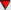 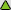 СР128Поле Шашки,нарды 10401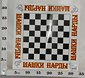 6.75 руб.
Категория*: 3Цена за штукуРС23045Зверобот 23045 (100шт)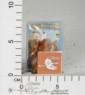 9.75 руб.
Категория*: 3Цена за штукуВ585009Рыбка заводная в/п 202 (1000шт)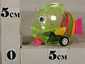 12.45 руб.
Категория*: 4Цена за штукуСР196Настольная игра Русалочка (ходилки) в/п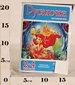 16.50 руб.
Категория*: 3Цена за штукуСР193Настольная игра Барби (ходилки) в/п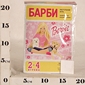 16.50 руб.
Категория*: 3Цена за штукуСР194Настольная игра Колобок (ходилки) в/п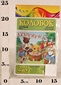 16.50 руб.
Категория*: 3Цена за штукуСР192Настольная игра Алиса в стране чудес (ходилки)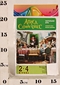 16.50 руб.
Категория*: 3Цена за штукуСР203Настольная игра Золушка (ходилки) в/п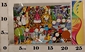 16.50 руб.
Категория*: 3Цена за штукуСР204Настольная игра Мотогонки (ходилки) в/п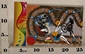 16.50 руб.
Категория*: 3Цена за штукуСР221Настольная игра Скачки (ходилки) в/п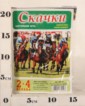 16.50 руб.
Категория*: 3Цена за штукуСР219Настольная игра Гонки (ходилки) в/п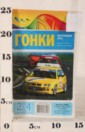 16.50 руб.
Категория*: 3Цена за штукуСР260Настольная игра Кот в сапогах в/п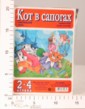 16.50 руб.
Категория*: 3Цена за штукуСР264Настольная игра Папы, мамы, сыночки и дочки в/п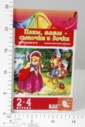 16.50 руб.
Категория*: 3Цена за штукуСР276Настольная игра Красная шапочка в/п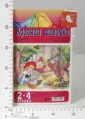 16.50 руб.
Категория*: 3Цена за штукуСР281Настольная игра Кто украл день рождения+книжечка в/п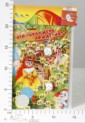 16.50 руб.
Категория*: 3Цена за штукуВ758338Головоломка 9804 в ассорт. 9,5*7,5*0,5 см (840шт)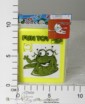 16.55 руб.
Категория*: 4Цена за штукуН36867Пинбол Супер баскетбол в/п 16*10см, арт.8819 (768шт)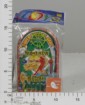 21.57 руб.
Категория*: 4Цена за штукуРС73716Волшебный глаз блистер М54 Marek (40шт)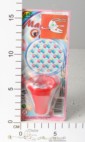 22.50 руб.
Категория*: 3Цена за штукуДК634798Кубик рубика Н8019 (720шт)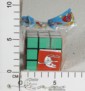 26.98 руб.
Категория*: 4Цена за штукуРС23476Витраж-раскраска выпуск №3(Животные) в шоубоксе 14шт.00600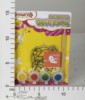 30.45 руб.
Категория*: 3Цена за штукуНИ621548Игра Водный пинбол 3616L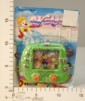 34.62 руб.
Категория*: 4Цена за штуку45777ДНастольная игра ФАНТЫ 45777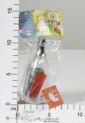 37.14 руб.
Категория*: 4Цена за штуку46301ДНастольная игра Предсказания от Бутылочки 46301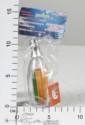 37.14 руб.
Категория*: 4Цена за штукуРС23091Робот-трансформер Горилла 452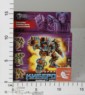 37.20 руб.
Категория*: 3Цена за штукуРС23092Робот-трансформер Гризли 453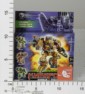 37.20 руб.
Категория*: 3Цена за штукуРС23094Робот-трансформер Фантом 455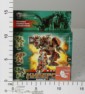 37.20 руб.
Категория*: 3Цена за штукуРС23093Робот-трансформер Шакал 454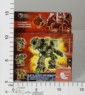 37.20 руб.
Категория*: 3Цена за штукуБИ7979Головоломка Трансформер Клубок20 звеньев арт. 7979 /170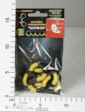 37.47 руб.
Категория*: 3Цена за штукуНИ621549Игра Водный пинбол 3616К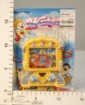 39.92 руб.
Категория*: 4Цена за штукуНИ621553Игра Лабиринт FH4032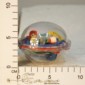 40.68 руб.
Категория*: 4Цена за штукуАртикулТоварФотографияЦена  НИ621560Игра слик Ночь 7см, дисплей 0596-В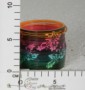 41.25 руб.
Категория*: 4Цена за штукуДК620510Головоломка-змейка 668-13 на блистере (432шт)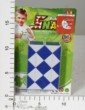 43.03 руб.
Категория*: 4Цена за штукуУ625Шашки (48шт.) У625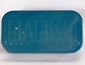 46.92 руб.
Категория*: 3Цена за штукуБИ7978Головоломка Трансформер Клубок (светящийся в темноте) арт. 7978 /170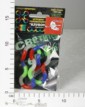 47.25 руб.
Категория*: 3Цена за штукуРС23439Мой зверёк (н.п.и.) 00421 (10шт)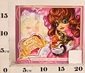 48.15 руб.
Категория*: 3Цена за штукуНИ624869Набор рыбалка магнит, удочка, 4 рыбки М1161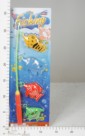 49.19 руб.
Категория*: 4Цена за штукуБИ7091Карты игральные Я знаменитость 7091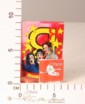 52.88 руб.
Категория*: 3Цена за штукуРС23441НПИ Таинственный дом 00423 (20шт)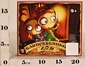 52.95 руб.
Категория*: 3Цена за штукуРС23442НПИ Крестовое нашествие 00424 (20шт)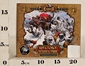 52.95 руб.
Категория*: 3Цена за штукуРС23440Подарок Феи (н.п.и.) 00422 (20шт)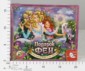 52.95 руб.
Категория*: 3Цена за штукуРС23446Ярость Викингов (н.п.и.) 00428 (20шт)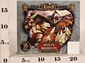 52.95 руб.
Категория*: 3Цена за штукуБИ7090Мафия.Карты игральные Люкс (больш.кор.) 7090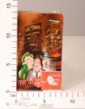 55.13 руб.
Категория*: 3Цена за штукуНИ624648Набор рыбалка магнит., 4 рыбки, удочка М1166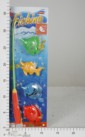 55.25 руб.
Категория*: 4Цена за штукуНИ621628Мини-хоккей 699A-4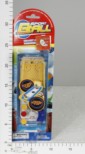 55.81 руб.
Категория*: 4Цена за штуку83440-W1545ЧТетрис WZ-8068 A83440-W1545 (300шт)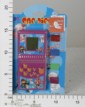 56.16 руб.
Категория*: 4Цена за штукуТНГ332001Набор фишек ROXX, 2 штуки в наборе 332001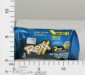 58.24 руб.
Категория*: 4Цена за штукуНИ63549Игра Брик Гейм (63549)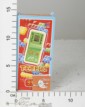 62.06 руб.
Категория*: 4Цена за штукуПМ40005Игра комбинированная:шахматы,шашки 1/60 40005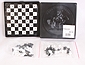 63.41 руб.
Категория*: 3Цена за штукуДК481571Головоломка Змейка 989 в/п (192шт)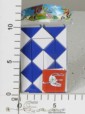 64.18 руб.
Категория*: 4Цена за штукуН36866Пинбол Счастливый парк CRD 34*19см, Divertive, арт.8818-1 (240шт)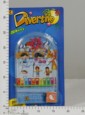 66.78 руб.
Категория*: 4Цена за штукуДК609991Кубик Рубика 9705 на блистере (2*96шт)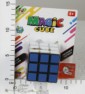 67.10 руб.
Категория*: 4Цена за штукуРС23189Наб.солдатиков Шотландцы 00476 (28шт)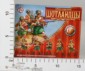 69.15 руб.
Категория*: 3Цена за штукуДК447243Головоломка Змейка на блистере 589В (2*84шт)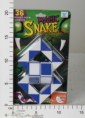 69.29 руб.
Категория*: 4Цена за штукуФ157054ИГРА ЭЛЕКТРОННЫЙ РУЛЬ Н/Б ОЗВУЧ., РУССИФ.2206 В/П (РУСС.УП.) (2*60ШТ) А754-Н05035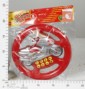 70.09 руб.
Категория*: 4Цена за штукуУ703Шашки с доской (европодвес) (20шт.) У703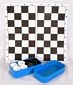 71.40 руб.
Категория*: 3Цена за штукуРС23233Игрушка Астроник Догер 00401 (28шт)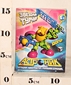 72.30 руб.
Категория*: 3Цена за штукуНП6854Настольная игра на магнитах 5в1 16x15 см 6854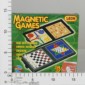 72.64 руб.
Категория*: 4Цена за штукуДК609988Кубик Рубика 9702 на блистере (2*96шт)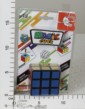 72.93 руб.
Категория*: 4Цена за штукуСР321Карты Крысиный винегрет (72 карт игра на внимание) 321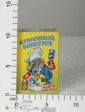 75.00 руб.
Категория*: 3Цена за штукуБИ8209Игра с волшеб.наклейками Волшебная география 8209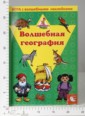 75.83 руб.
Категория*: 3Цена за штукуАртикулТоварФотографияЦена  БИ8201Игра с волшеб.наклейками Три медведя 8201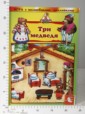 75.83 руб.
Категория*: 3Цена за штукуБИ8206Игра с волшеб.наклейками Волшебный счет 8206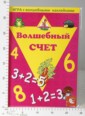 75.83 руб.
Категория*: 3Цена за штукуБИ8210Игра с волшеб.наклейками Волшебная азбука 8210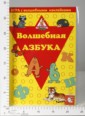 75.83 руб.
Категория*: 3Цена за штукуБИ8212Игра с волшеб.наклейками Репка 8212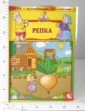 75.83 руб.
Категория*: 3Цена за штукуБИ8207Игра с волшеб.наклейками Волшебная геометрия 8207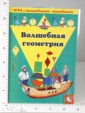 75.83 руб.
Категория*: 3Цена за штукуБИ8208Игра с волшеб.наклейками Волшебное время 8208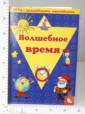 75.83 руб.
Категория*: 3Цена за штукуБИ8211-1Игра с волшеб.наклейками Колобок 8211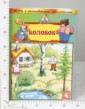 75.83 руб.
Категория*: 3Цена за штукуНИ63678Игра Брик Гейм (63678)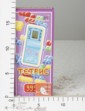 76.44 руб.
Категория*: 4Цена за штукуДК536863Головоломка Змейка 809031 в/п (2*72шт)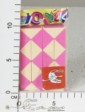 76.59 руб.
Категория*: 4Цена за штукуСР372Карточная игра Спящие красавицы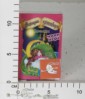 78.00 руб.
Категория*: 3Цена за штукуСР380Карточная игра Пупси пара 380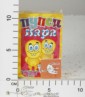 78.00 руб.
Категория*: 3Цена за штукуРС23178Наб.солдатиков Чужие 00367 (28шт)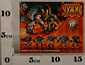 78.90 руб.
Категория*: 3Цена за штукуДК612018Кубик Рубика на блистере 581-5.5D (2*72шт)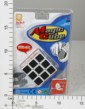 82.42 руб.
Категория*: 4Цена за штукуНИ623279Брик Гейм Яркость 1-5В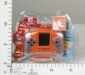 82.87 руб.
Категория*: 4Цена за штукуФ170450ИГРА ЭЛЕКТРОННЫЙ РУЛЬ Н/Б ОЗВУЧ., ЦВЕТ В АССОРТ.568В В/П 18СМ (2*72ШТ) В503-Н05079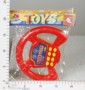 84.63 руб.
Категория*: 4Цена за штукуНИ624886Набор рыбалка магнит, удочка, 4 рыбки 999-6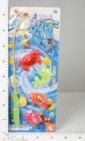 86.09 руб.
Категория*: 4Цена за штукуБИ8205-1Игра с волшеб.наклейками Динозавры(2 поля с наклейками) 8205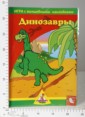 87.75 руб.
Категория*: 3Цена за штукуБИ8204-1Игра с волшеб.наклейками Зоопарк(2 поля с наклейками) 8204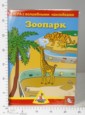 87.75 руб.
Категория*: 3Цена за штукуБИ8213Игра с волшеб.наклейками Я модельер (2 поля с наклейками) 8213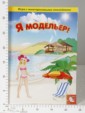 87.75 руб.
Категория*: 3Цена за штукуБИ8215Игра с волшеб.наклейками Цирк(2 поля с наклейками) 8215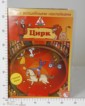 87.75 руб.
Категория*: 3Цена за штукуБИ8214Игра с волшеб.наклейками Я и дорога(2 поля с наклейками) 8214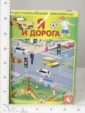 87.75 руб.
Категория*: 3Цена за штукуБИ8216Игра с волшеб.наклейками Теремок(2 поля с наклейками) 8216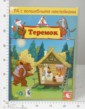 87.75 руб.
Категория*: 3Цена за штукуФ158530ИГРА ЭЛЕКТРОННЫЙ РУЛЬ, СВЕТ+ЗВУК, РУССИФИЦ., 8 ФУНКЦИЙ 888C/2213 В ПАК. (РУСС.УП.) 16СМ в кор.2*72шт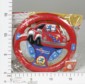 88.34 руб.
Категория*: 4Цена за штукуРС52130Игра Я играю, я учусь Хитрые предметы 03250 (10шт)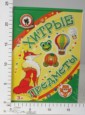 89.55 руб.
Категория*: 3Цена за штукуНИ624870Набор рыбалка магнит, удочка, 4 рыбки 3306К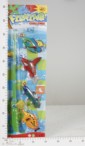 89.87 руб.
Категория*: 4Цена за штукуРС23512Хорнет 00567 (16шт)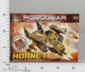 90.30 руб.
Категория*: 3Цена за штукуРС23510Набор Герои Легенд №5(два планшета+к-т красок) 00565 (15шт.)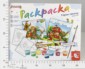 91.80 руб.
Категория*: 3Цена за штукуДК603223Головоломка-змейка 2009-12 в/п (192шт)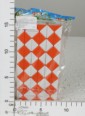 91.89 руб.
Категория*: 4Цена за штукуДК552608Головоломка Змейка 0086F-6 (2*96шт)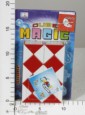 92.62 руб.
Категория*: 4Цена за штукуДК481478Кубик Рубика на блистере 988С (2*96шт)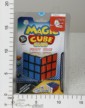 92.62 руб.
Категория*: 4Цена за штукуАртикулТоварФотографияЦена  ТНГ158Йо-йо на блисторе 17*12*4см 158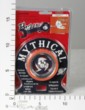 95.42 руб.
Категория*: 4Цена за штукуНИ623278Брик Гейм Интеллект ZC-2030B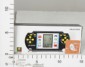 97.63 руб.
Категория*: 4Цена за штукуНИ623614НИ Шашки магнитн. (623614) SC5366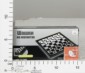 98.01 руб.
Категория*: 4Цена за штукуРС23287Варан (сер.Robogear) 00100 (16шт)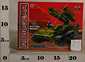 99.30 руб.
Категория*: 3Цена за штукуРС23293Спайдер (сер.Robogear) 00188 (22шт)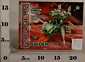 99.30 руб.
Категория*: 3Цена за штукуРС23285Тирэкс (сер.Robogear) 00098 (22шт)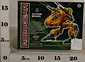 99.30 руб.
Категория*: 3Цена за штукуРС23305Кондор 00479 (16шт)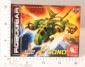 99.30 руб.
Категория*: 3Цена за штукуРС23513Саламандра (две модели) 00568 (16шт)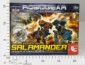 99.30 руб.
Категория*: 3Цена за штукуРС23492Киберон Горилла 00212 (22шт)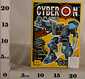 100.50 руб.
Категория*: 3Цена за штукуРС23496Киберон Фантом 00215 (22шт)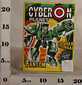 100.50 руб.
Категория*: 3Цена за штукуРС23497Киберон Гризли 00218 (22шт)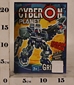 100.50 руб.
Категория*: 3Цена за штукуРС23495Киберон Шакал 00216 (22шт)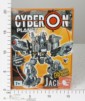 100.50 руб.
Категория*: 3Цена за штукуБИ7201Мемо Санкт-Петербург арт.7201 (50 карточек)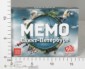 100.92 руб.
Категория*: 3Цена за штукуНИ621998Игра Брик гейм WZ-500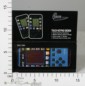 101.98 руб.
Категория*: 4Цена за штукуНИ623615НИ Шахматы магнитн. (623615) SC5377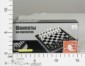 103.30 руб.
Категория*: 4Цена за штукуНИ623853Игра Брик Гейм (623853) WZ-501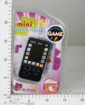 103.68 руб.
Категория*: 4Цена за штукуНИ549654Руль муз. Веселые гонки, полукруглый мал. 568B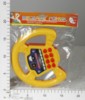 106.71 руб.
Категория*: 4Цена за штукуРС23032Опасное Сафари Лобстер 00304 (16шт)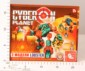 106.95 руб.
Категория*: 3Цена за штукуРС23033Опасное Сафари Крабстер 00305 (16шт)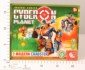 106.95 руб.
Категория*: 3Цена за штукуРС23259АстроБагги+Доггер 00469 (12шт)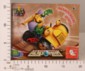 106.95 руб.
Категория*: 3Цена за штукуРС23258АстроБайк+Волкан 00468 (12шт)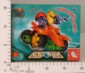 106.95 руб.
Категория*: 3Цена за штукуНИ624872Набор рыбалка магнит, удочка, 4 рыбки Е6-5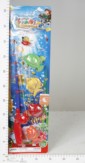 109.17 руб.
Категория*: 4Цена за штукуРО-70351Шахматы арт.01457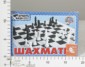 110.00 руб.
Категория*: 3Цена за штукуДК530902Головоломка Змейка 0086F-6 (2*72шт)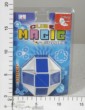 110.86 руб.
Категория*: 4Цена за штукуБИ7096Карты игральные Крокодильчик (игра в слова для детей) арт.7096/60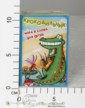 111.27 руб.
Категория*: 3Цена за штукуДК497936Головоломка-змейка 588-01 на блистере (2*84шт)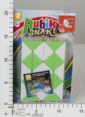 111.59 руб.
Категория*: 4Цена за штукуСР371Карточная игра Приготовь десерт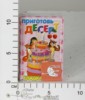 112.50 руб.
Категория*: 3Цена за штукуНИ622490НИ магн. шахматы (622490) 9408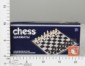 112.95 руб.
Категория*: 4Цена за штукуДК603216Головоломка-змейка 2009-4 в/п (144шт)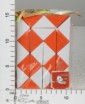 116.69 руб.
Категория*: 4Цена за штуку1178668АМаша и Медв.1100112Шар-невал в сет24.асс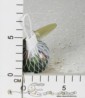 119.01 руб.
Категория*: 3Цена за штукуАртикулТоварФотографияЦена  НП824554Игра настольная Игровое поле д/девочек CY222919 824554 (48шт)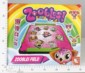 120.00 руб.
Категория*: 4Цена за штукуСР367Игра Разбуди принцессу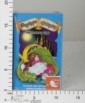 120.00 руб.
Категория*: 3Цена за штукуНИ63548Игра (63548)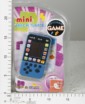 120.90 руб.
Категория*: 4Цена за штукуБИ0543-5Сказки на магнитах Красная шапочка арт.К-0543/5(К-0543/4)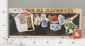 123.75 руб.
Категория*: 3Цена за штукуРО-70343Шашки/шашки/Шахматы арт.01450 (10шт)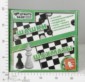 125.06 руб.
Категория*: 3Цена за штукуРО-70344Шашки/нарды/Шахматы арт.01451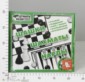 126.00 руб.
Категория*: 3Цена за штукуУ719Познав.-разв. игра Тик-так У719 (25шт.)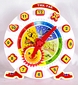 128.52 руб.
Категория*: 3Цена за штукуРС23391Видеоман 20 00192 (28шт)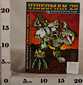 128.55 руб.
Категория*: 3Цена за штукуРС23540Видеоман 10.1 00245 (28шт)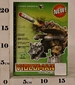 129.60 руб.
Категория*: 3Цена за штукуНИ63547Игра Брик Гейм (63547)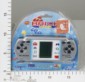 129.79 руб.
Категория*: 4Цена за штукуБИ0543-6Сказки на магнитах Курочка Ряба арт.К-0543/6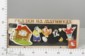 133.88 руб.
Категория*: 3Цена за штукуНП824546Игра настольная с картами и шариками д/девочек (CY802931) (72шт)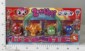 134.95 руб.
Категория*: 4Цена за штукуРО-70257Пальчиковые игры.Буквы и цифры.арт.01366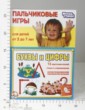 135.06 руб.
Категория*: 3Цена за штукуРО-70255Пальчиковые игры.Дело мастера боится.арт.01364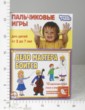 135.06 руб.
Категория*: 3Цена за штукуРО-70256Пальчиковые игры.Я рисую.арт.01365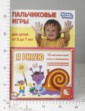 135.06 руб.
Категория*: 3Цена за штукуНИ623284Набор рыбалка, удочка, 5 рыбок 777-5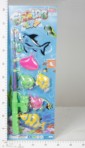 136.22 руб.
Категория*: 4Цена за штукуНИ624680Набор рыболова магнитн., 4 рыбки FJ1004-7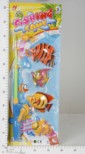 136.60 руб.
Категория*: 4Цена за штукуНИ624681Набор рыболова магнитн., 4 рыбки FJ1004-6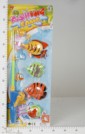 136.60 руб.
Категория*: 4Цена за штукуНИ624881Набор рыбалка магнит, удочка, 6 рыбок 777-3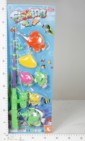 138.12 руб.
Категория*: 4Цена за штукуПМ40001Игра Кегли 1/10 40001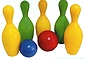 138.42 руб.
Категория*: 3Цена за штукуРС23318Набор №3 Шумер (Фигурка воина 12см+краски) 00502 (8шт)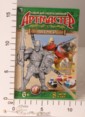 139.35 руб.
Категория*: 3Цена за штукуРС23362Игр.н-р серии Бронепехота.,Спецназ планеты Фелция 00597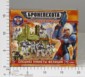 142.65 руб.
Категория*: 3Цена за штукуРС23361Игр.н-р серии Бронепехота.,Рейдеры Пыльной Зоны 00596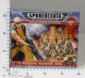 142.65 руб.
Категория*: 3Цена за штукуРС23360Игр.н-р серии Бронепехота.,Рутенийская гвардия 00595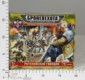 142.65 руб.
Категория*: 3Цена за штукуН-003Куб Nina 322 №032 N-003 (36шт/уп)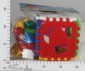 147.57 руб.
Категория*: 3Цена за штукуН-004Куб EWA №315/31 N-004 (36шт/уп)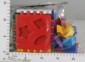 147.57 руб.
Категория*: 3Цена за штукуРО-69815Шашки/шашки (бол) 01068 (14шт)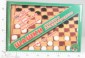 149.06 руб.
Категория*: 3Цена за штукуРО-69814Шашки/нарды (бол) 01069 (5шт)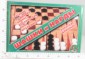 149.06 руб.
Категория*: 3Цена за штукуБ6166-1Набор игровой BOX 18см. Рыбалка на батар. 4 удочки, 15 рыб SG-00838, 059350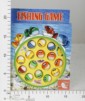 152.34 руб.
Категория*: 4Цена за штукуВ5407RЛабиринт деревянный мальчик Папа Карло в/к 10*7*13 см 5407R (72шт)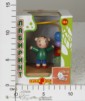 152.42 руб.
Категория*: 4Цена за штукуАртикулТоварФотографияЦена  В5408RЛабиринт деревянный собачка Папа Карло в/к 10*7*13 см 5408R (72шт)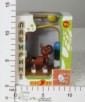 152.42 руб.
Категория*: 4Цена за штукуВ5406RЛабиринт деревянный девочка Папа Карло в/к 10*7*13 см 5406R (72шт)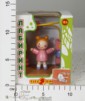 152.42 руб.
Категория*: 4Цена за штукуРС14017Набор Зимние фантазии (елочные украшения 6шт.дерев.) 00587/00242 (50шт)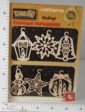 152.70 руб.
Категория*: 3Цена за штукуРС23535Амазонки 00252 (22шт)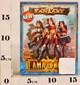 153.30 руб.
Категория*: 3Цена за штукуБИ6947Нарды 12 см. (бамбук) /48 MT6947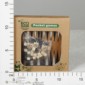 157.20 руб.
Категория*: 3Цена за штукуСР329Настольная игра Интелектуальный марафон №2 от 10 лет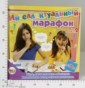 157.50 руб.
Категория*: 3Цена за штукуСР328Настольная игра Интелектуальный марафон от 6 лет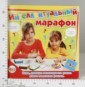 157.50 руб.
Категория*: 3Цена за штукуСР344Настольная игра Наша Родина-Россия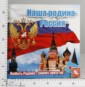 157.50 руб.
Категория*: 3Цена за штукуСР350Настольная игра Наш Зеленый Дом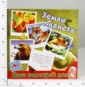 157.50 руб.
Категория*: 3Цена за штукуСР363Игра-викторина Путешествие по миру 363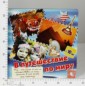 157.50 руб.
Категория*: 3Цена за штукуСР379Игра Ассоциация (разбуди свою фантазию) 379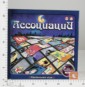 157.50 руб.
Категория*: 3Цена за штукуНИ621791НИ Шахматы в дер кор размер поля 24х24см B001S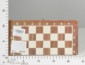 159.87 руб.
Категория*: 4Цена за штукуКР108Настольно-печатная игра Кафе PDM108 (36шт)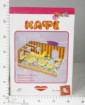 161.12 руб.
Категория*: 3Цена за штукуЛ47987Дорожная игра Joy Toy Угадай, Кто?,16*23*5см, Box, арт.7267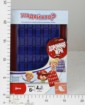 162.08 руб.
Категория*: 4Цена за штукуРС23397Набор солдатиков для раскрашивания ПОЛЯРНЫЙ СПЕЦНАЗ (краски 10 цв.) 00590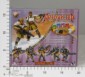 163.20 руб.
Категория*: 3Цена за штукуРС23399Набор солдатиков для раскрашивания СТРАЖИ ТЬМЫ (краски 10 цв.) 00592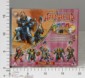 163.20 руб.
Категория*: 3Цена за штукуРС23395Набор солдатиков для раскрашивания БОЕВЫЕ ГНОМЫ (краски 10 цв.) 00588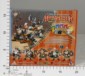 163.20 руб.
Категория*: 3Цена за штукуРС23394Набор солдатиков для раскрашивания МАГИ и ВОЛШЕБНИКИ (краски 10 цв.) 00587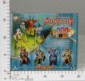 163.20 руб.
Категория*: 3Цена за штукуРС23392Набор солдатиков для раскрашивания КЕНТАВРЫ (краски 10 цв.) 00585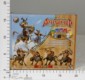 163.20 руб.
Категория*: 3Цена за штукуРС23396Набор солдатиков для раскрашивания ЗВЁЗДНЫЕ КОРСАРЫ (краски 10 цв.) 00589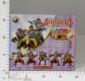 163.20 руб.
Категория*: 3Цена за штукуРС23393Набор солдатиков для раскрашивания МИНОТАВРЫ (краски 10 цв.) 00586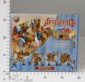 163.20 руб.
Категория*: 3Цена за штукуДК530900Головоломка Змейка на блистере 0086F-3B (96шт)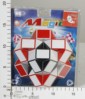 166.28 руб.
Категория*: 4Цена за штукуТНГ331304Пенал ROXX и с одной фишкой 331304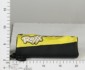 171.60 руб.
Категория*: 4Цена за штукуНП811127Игра настольная с картами и шариками д/девочек CY802923 811127 (108шт)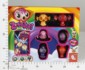 173.96 руб.
Категория*: 4Цена за штукуКР110Настольно-печатная игра Вокруг света 1 PDM110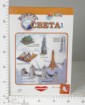 174.22 руб.
Категория*: 3Цена за штукуДК612024Кубик Рубика на блистере 581-4В6.5 (2*60шт)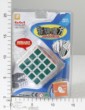 184.52 руб.
Категория*: 4Цена за штукуНИ624874Набор рыбалка магнит, удочка, 10 рыбок Е4-3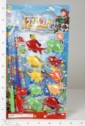 185.42 руб.
Категория*: 4Цена за штукуБИ0544Магнитная доска большая 40см*29,5см арт.К-0544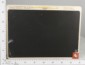 187.88 руб.
Категория*: 3Цена за штукуНИ624873Набор рыбалка магнит, удочка, 8 рыбок 326-А35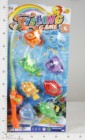 190.15 руб.
Категория*: 4Цена за штукуДК603226Головоломка-змейка 2009-15 в/п (96шт)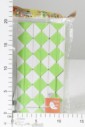 192.54 руб.
Категория*: 4Цена за штукуАртикулТоварФотографияЦена  НИ62629Рыбалка магнитная, 6 рыбок с двигающими хвостиками 2128B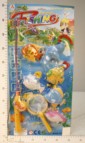 194.31 руб.
Категория*: 4Цена за штукуНИ624697Набор Ловись рыбка эл., мелодия, 2 удочки, 15 рыбо 685-09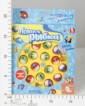 195.82 руб.
Категория*: 4Цена за штукуНИ624653Набор рыбалка магнитн., удочка, 8 рыбок, сачок 1054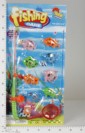 196.39 руб.
Категория*: 4Цена за штукуРС23323Игра Корона Франции 00493 (9шт)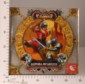 204.15 руб.
Категория*: 3Цена за штукуРС23324Игра Новгородская Слава 00494 (9шт)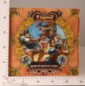 204.15 руб.
Категория*: 3Цена за штукуРС23321Игра Рождение Нормандии 00491 (9шт.)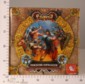 204.15 руб.
Категория*: 3Цена за штукуРС23049Игра настольная 4в1 №4 00636 (6шт)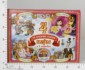 204.15 руб.
Категория*: 3Цена за штукуПЛ1473Черепашка Фредди (в сеточке) (12шт)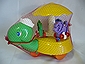 210.43 руб.
Категория*: 3Цена за штукуДК480960Головоломка-змейка 530 на блистере (60шт)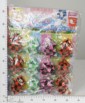 210.77 руб.
Категория*: 4Цена за штукуТ524501toy Игра настольная 3в1 Шашки/шахматы/нарды на магните 25х13,2х3,5см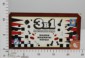 220.85 руб.
Категория*: 4Цена за штукуБИ6968Трехмерные Крестики+Нолики (бамбук) 12/6968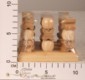 222.36 руб.
Категория*: 3Цена за штукуБИ0543-8Сказки на магнитах Теремок арт.К-0543/8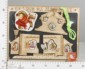 223.65 руб.
Категория*: 3Цена за штукуНП878Игра Твист в кор. 878 (60шт)223.98 руб.
Категория*: 4Цена за штукуДК510940Головоломка Змейка на блистере 15 шт.20021 (Цена за 15 шт.) (60шт)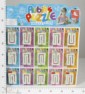 229.01 руб.
Категория*: 4Цена за штукуТНГ331309Набор из 3-х эксклюзивных фишек ROXX и 3-х карточек TRIXX 331309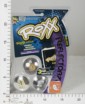 234.00 руб.
Категория*: 4Цена за штукуБ47177Игр.пласт. Кот-рыбалов, свет, музыка, 22,5*4*22 см, Box, 077687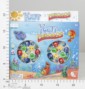 236.16 руб.
Категория*: 4Цена за штукуПЛ6042Уточка-несушка (в кор.) 6042 (12шт.)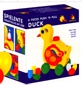 239.83 руб.
Категория*: 3Цена за штукуНИ624696НИ 3в1 Шахматы, шашки, нарды магнитные 2726С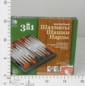 246.34 руб.
Категория*: 4Цена за штукуНИ621554Игра Мороженое 778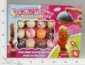 248.42 руб.
Категория*: 4Цена за штукуН-001Шар 339 №33 N-001 (30шт/уп)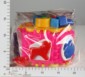 253.10 руб.
Категория*: 3Цена за штукуБИ124Часы с циферблатом под роспись Кот и Сова на лодке с красками арт.ДНИ 124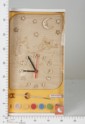 259.20 руб.
Категория*: 3Цена за штукуБИ122Часы с циферблатом под роспись Рыбки с красками арт.ДНИ122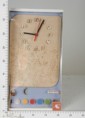 259.20 руб.
Категория*: 3Цена за штукуДК546976Головоломка Змейка на блистере 4 шт. 858-7 (2*30шт)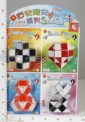 267.65 руб.
Категория*: 4Цена за штукуТ524561toy Игра настольная Лудо 26,4х26,4х4,6см Т52456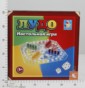 294.24 руб.
Категория*: 4Цена за штукуПЛ1510Слоненок Джампи (в сеточке) (9шт)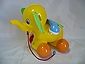 295.48 руб.
Категория*: 3Цена за штукуВВ0896Магнитная игра BONDIBON для путешествий, НОЕВ КОВЧЕГ, SGT 240 RU.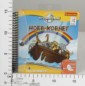 296.46 руб.
Категория*: 4Цена за штукуВВ0868Логическая игра BONDIBON IQ-Твист , арт. SG 488 RU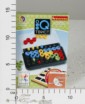 300.10 руб.
Категория*: 4Цена за штукуНИ623395Бильярд (623395) HB2011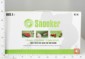 302.53 руб.
Категория*: 4Цена за штукуФ154280ИГРА НАСТОЛЬНАЯ В АСС.8031 НА КАРТв кор.2*72шт G005-H21853 154280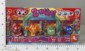 302.56 руб.
Категория*: 4Цена за штукуПЛ6447Кегли,9шт. 6447 (4шт.)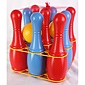 312.00 руб.
Категория*: 3Цена за штукуАртикулТоварФотографияЦена  Т547601toy Игра наст.Мини-баскетбол кор.Т54760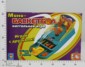 313.62 руб.
Категория*: 4Цена за штукуНП824553Игра настольная с картами и шариками д/девочек CY802913 824533 (48шт)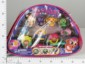 314.91 руб.
Категория*: 4Цена за штукуНИ622489НИ магн. 3 в 1 шашки, шахматы, нарды 9718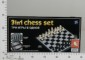 322.96 руб.
Категория*: 4Цена за штукуДК520134Игра Победи сусликов н/б 2 в/к (2*24шт)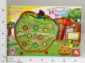 332.55 руб.
Категория*: 4Цена за штукуНП6131Настольная игра Монополия 6131 (24шт)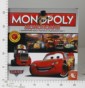 346.14 руб.
Категория*: 4Цена за штукуОС-361Баскетбол С-361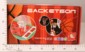 348.92 руб.
Категория*: 3Цена за штукуРС23312Звездный Адмирал 00489 (5шт)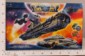 355.35 руб.
Категория*: 3Цена за штукуТНГ331305Устр-во запускающее ROCKETTв комплекте с 2-мя фишками ROXX и 2-мя карточками TRIXX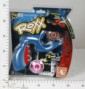 355.68 руб.
Категория*: 4Цена за штукуДК634269Рыбалка на блистере 5189-8 (2*15шт)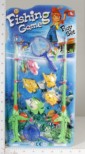 363.19 руб.
Категория*: 4Цена за штукуНП6123Настольная игра Монополия 6123 (24шт)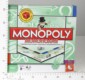 365.13 руб.
Категория*: 4Цена за штукуОР0946Футбол-супер 0946 (в/уп.4шт)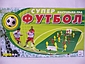 368.60 руб.
Категория*: 3Цена за штукуРС14000Набор цифр Учимся считать 27 эл.(дерев.) 00068 (20шт)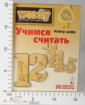 373.20 руб.
Категория*: 3Цена за штукуНИ624889Набор рыбалка, 2 удочки, 9 рыбок, 2 сачка 3302-1/3302-2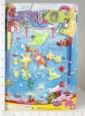 379.16 руб.
Категория*: 4Цена за штукуКР82006Игрушка электронная развивающая Учим русский и английский 82006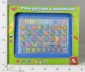 389.25 руб.
Категория*: 3Цена за штукуВВ0882Логическая игра BONDIBON IQ-Энигма, арт. SG LP111 RU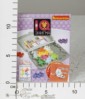 395.28 руб.
Категория*: 4Цена за штукуКИ0701Хоккей в кор.51*28*15см 0701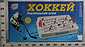 398.14 руб.
Категория*: 4Цена за штукуТ524421toy Игра наст.Бильярд 45*25см Т52442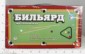 424.07 руб.
Категория*: 4Цена за штукуНИ624036НИ Актив мини футбол 76788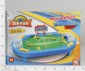 435.35 руб.
Категория*: 4Цена за штукуНИ624037НИ Актив мини хоккей 77788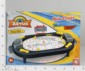 436.67 руб.
Категория*: 4Цена за штукуВВ0891Логическая игра BONDIBON Анаконда, арт. SG 420 RU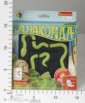 437.58 руб.
Категория*: 4Цена за штуку05057ЧИгра Тачки ВВ116 D641-H05057 (48шт)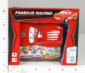 437.94 руб.
Категория*: 4Цена за штукуВВ0842Логическая игра BONDIBON Курочки Наседки, арт.SG 430 RU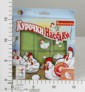 441.24 руб.
Категория*: 4Цена за штукуНИ624882НИ Бильярд 51*4*38 см 628-08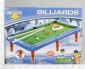 475.65 руб.
Категория*: 4Цена за штукуНИ623185Игра настольн. 4 в 1, боулинг, футбол, баскетбол, 628-20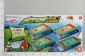 475.84 руб.
Категория*: 4Цена за штукуКР13ТТ13 Говорящий телефон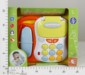 476.14 руб.
Категория*: 3Цена за штукуНП6155Настольная игра Монополия 6155 (24шт)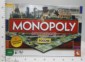 491.56 руб.
Категория*: 4Цена за штукуНП811131Игра настольная с картами и шариками д/девочек 20шт. на листе CY222917 811131 (48шт)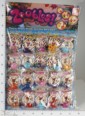 500.94 руб.
Категория*: 4Цена за штукуОР0335Футбол-чемпион 0335 (в/уп.4шт)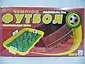 503.70 руб.
Категория*: 3Цена за штукуДК497953Головоломка-змейка 588+4 на блистере 9шт.(2*18шт)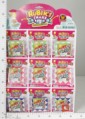 517.80 руб.
Категория*: 4Цена за штукуНП820462Игра настольная с картами и шариками д/девочек 16шт. на листе CY802930 820462 (48шт)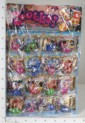 517.92 руб.
Категория*: 4Цена за штукуАртикулТоварФотографияЦена  КР1005WDВолшебный поезд WD1005 (36шт)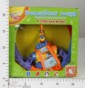 518.27 руб.
Категория*: 3Цена за штукуНИ94753НИ Футбол 46*31см YC-9966B в/к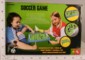 526.96 руб.
Категория*: 4Цена за штукуТНГ68008jФутбол 54*6*37см 68008j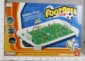 540.85 руб.
Категория*: 4Цена за штукуОМ011Игра Морской бой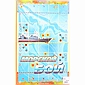 545.60 руб.
Категория*: 3Цена за штукуОМ06Игра Детский тир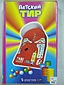 545.60 руб.
Категория*: 3Цена за штукуОС-534Бильярд (нов.упак.) С-534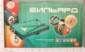 548.87 руб.
Категория*: 3Цена за штукуВВ0850Логическая игра BONDIBON Дуэт пазл, арт.SG 012 RU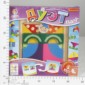 561.92 руб.
Категория*: 4Цена за штукуТНГ331308Игра напольная SCULLZZ 331308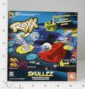 576.16 руб.
Категория*: 4Цена за штукуНИ624044НИ пинбол Сражение 0815С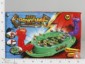 582.55 руб.
Категория*: 4Цена за штукуОР0342Баскетбол 0342 (уп.4шт)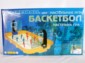 591.90 руб.
Категория*: 3Цена за штукуРС23313Битва за Маяк 00485 (3шт)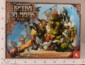 615.60 руб.
Категория*: 3Цена за штукуРС23315ОперацияЗвездная пыль 00487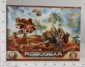 615.60 руб.
Категория*: 3Цена за штукуТ524441toy Игра настольная 7в1 бильярд, боулинг, баскетбол, футбол, гольф и др. 45х25смТ52444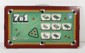 620.38 руб.
Категория*: 4Цена за штукуКР28FYPD28FY Игр.развив.озвученная Ба-ра-БУМ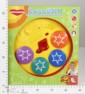 620.51 руб.
Категория*: 3Цена за штукуОР0021Футбол 0021 (в кор.4шт)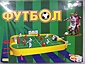 621.48 руб.
Категория*: 3Цена за штукуОР0014Хоккей 0014 (в уп.4шт)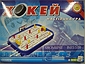 621.48 руб.
Категория*: 3Цена за штукуОС-200Хоккей С-200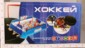 640.91 руб.
Категория*: 3Цена за штукуВВ0852Логическая игра BONDIBON Троя, арт. SG 280 RU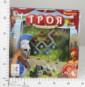 647.99 руб.
Категория*: 4Цена за штукуКР8458Говорящие часы 8458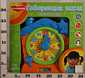 653.97 руб.
Категория*: 3Цена за штукуКР3646WDГитара WD3646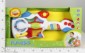 654.67 руб.
Категория*: 3Цена за штукуОС-199Футбол (нов.уп.) С-199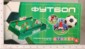 654.88 руб.
Категория*: 3Цена за штукуВВ0894Логическая игра BONDIBON Русалочки, арт.SG 203 RU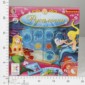 657.10 руб.
Категория*: 4Цена за штукуВВ0517Лог.игра Bondibon Прятки, Пираты SG102RU (12шт.)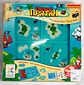 657.83 руб.
Категория*: 4Цена за штукуВВ0519Лог.игра Bondibon Прятки Сафари SG101RU (12шт.)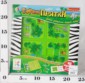 658.19 руб.
Категория*: 4Цена за штукуОМ05Игра Зообильярд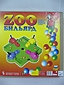 660.00 руб.
Категория*: 3Цена за штукуВВ0844Логическая игра BONDIBON Аэропорт, арт.SG 202 RU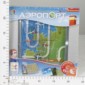 665.13 руб.
Категория*: 4Цена за штукуВВ0841Логическая игра BONDIBON Титаник, арт.SG 510 RU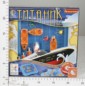 665.48 руб.
Категория*: 4Цена за штукуКР3629Игровой центр WD3629 (24шт)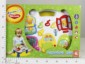 666.21 руб.
Категория*: 3Цена за штукуВВ0516Лог.игра Bondibon Камуфляж,Северн.полюс SGG201RU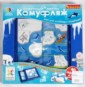 667.68 руб.
Категория*: 4Цена за штукуБИ6989Набор игр 7 в 1 (бамбук) /12 MT6989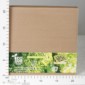 671.52 руб.
Категория*: 3Цена за штукуАртикулТоварФотографияЦена  ВВ0353Лог.игра BONDIBON Операция Перехват арт.SG 250 RU (12шт)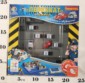 675.33 руб.
Категория*: 4Цена за штукуВВ0352Лог.игра BONDIBON Цветовой код арт.SG 090 RU (12шт)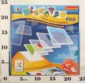 683.72 руб.
Категория*: 4Цена за штукуКР10FPTВеселый телефон PT10F (12шт)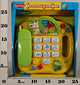 702.45 руб.
Категория*: 3Цена за штукуДК492670Футбол Кубок мира 5555 в/к (48шт)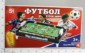 715.45 руб.
Категория*: 4Цена за штукуОМ13Игра Железная дорога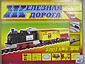 748.00 руб.
Категория*: 3Цена за штукуКР3616Музыкальная игрушка Светлячок WD3616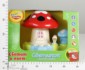 752.26 руб.
Категория*: 3Цена за штукуКР62FYИгр.разв.озвуч.Веселая полянка ТС62FY (6шт)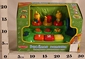 772.70 руб.
Категория*: 3Цена за штукуКИ0700Хоккей 59*35*7см (хоккеисты заезжают за ворота, клюшки метал.) 0700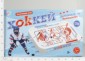 781.32 руб.
Категория*: 4Цена за штукуРС23056Мир Фэнтези(подарочный набор) 00297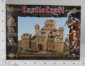 783.00 руб.
Категория*: 3Цена за штукуНП0700Хоккей настольный 50x32 см 0700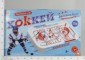 783.31 руб.
Категория*: 4Цена за штукуДК30181Игра настольная 7в1 19208 (72шт)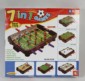 789.11 руб.
Категория*: 4Цена за штукуОМ03Игра Футбол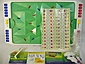 792.00 руб.
Категория*: 3Цена за штукуНП35Настольный футбол 34,5х22х7 см 35 (12шт)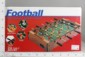 809.32 руб.
Категория*: 4Цена за штукуТ522361toy Игра наст. Боулинг, 63х15х7,5см Т52236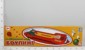 813.79 руб.
Категория*: 4Цена за штукуДК623343Настольная игра 15в1 623А (72шт)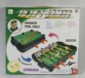 858.38 руб.
Категория*: 4Цена за штукуДК294618Настольная игра Футбол 698 в/к (50шт)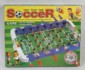 877.35 руб.
Категория*: 4Цена за штукуКР39FYИгр.развив.озвуч.Поющие друзья РК39FY (12шт)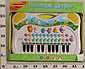 891.18 руб.
Категория*: 3Цена за штукуНИ624883НИ Бильярд 78*4*38 см 628-05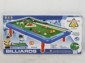 902.67 руб.
Категория*: 4Цена за штукуВВ0867Логическая игра BONDIBON Грузовички, арт. SG 015 RU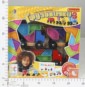 905.42 руб.
Категория*: 4Цена за штукуКР60FYИгр.разв.озвуч.Солнечный город ТС60FY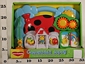 925.66 руб.
Категория*: 3Цена за штукуВВ0848Логическая игра BONDIBON Камелот, арт.SG 011 RU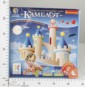 925.85 руб.
Категория*: 4Цена за штукуВВ0849Логическая игра BONDIBON Smart Тачка, арт.SG 014 RU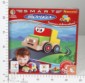 929.87 руб.
Категория*: 4Цена за штукуВВ0912Логическая игра Bondibon, TALAT сила трёх, арт.877468.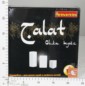 930.22 руб.
Категория*: 4Цена за штукуТ524461toy Игра наст.7 в 1 бильярд, боулинг, баскетбол, футбол, гольф и др.61*35см Т52446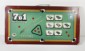 944.58 руб.
Категория*: 4Цена за штукуОМ10Игра Юный водитель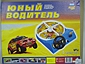 968.00 руб.
Категория*: 3Цена за штукуНИ68603Музыкальный коврик Танцуют все! 97*102 см SLW-9726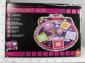 972.87 руб.
Категория*: 4Цена за штукуОМ09Игра Юный моряк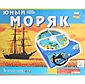 1003.20 руб.
Категория*: 3Цена за штукуОМ07Игра За рулем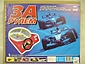 1003.20 руб.
Категория*: 3Цена за штукуОМ17Игра Гонщик-М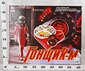 1003.20 руб.
Категория*: 3Цена за штукуТНГ331302Набор STADIUM для игры в ROXX 331302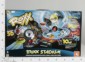 1004.64 руб.
Категория*: 4Цена за штукуАртикулТоварФотографияЦена  ОМ08Игра За рулем-5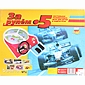 1038.40 руб.
Категория*: 3Цена за штукуТ524531toy Игра настольная Футбол 56х33см Т52453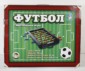 1039.00 руб.
Категория*: 4Цена за штукуНИ68621Музыкальный коврик Репетиция оркестра 90Х62 см SLW-9880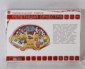 1043.06 руб.
Категория*: 4Цена за штукуКР800FLРазвив.игра ИГРОКОМИКС FL800 (20шт)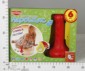 1045.10 руб.
Категория*: 3Цена за штукуТ518791toy Игра наст.Аэрохоккей н/б 52*32*8см Т51879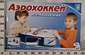 1102.93 руб.
Категория*: 4Цена за штукуДК112620Игра настольная 18в1 КК25382 (40шт)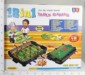 1108.54 руб.
Категория*: 4Цена за штукуОМ16Игра Гонщик под.уп.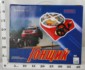 1108.80 руб.
Категория*: 3Цена за штукуВЛТ11707Игровой эмулятор, спорт, Ami&Co™ SLW9903/707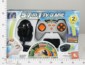 1120.64 руб.
Категория*: 4Цена за штукуОМ01Игра Хоккей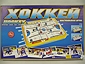 1179.20 руб.
Категория*: 3Цена за штукуДК91838Игра настольная 20в1 КК19239 (40шт)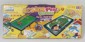 1190.95 руб.
Категория*: 4Цена за штукуДК638904Игра настольная 12в1 632 в/к (10шт)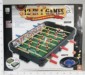 1279.91 руб.
Категория*: 4Цена за штукуДК623342Настольная игра 19в1 622А (50шт)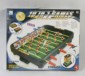 1279.93 руб.
Категория*: 4Цена за штукуДК492671Футбол Кубок мира 6666 в/к (30шт)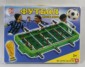 1410.47 руб.
Категория*: 4Цена за штукуОМ15Игра Железная дорога-3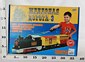 1469.60 руб.
Категория*: 3Цена за штукуНП0711Хоккей настольный 82х42х18 см 0711 (6шт)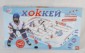 1542.09 руб.
Категория*: 4Цена за штукуОМ19Игра Железная дорога-5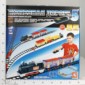 1548.80 руб.
Категория*: 3Цена за штукуНИ68625Музыкальный коврик Звуки города 150Х113 см SLW-9812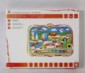 1568.85 руб.
Категория*: 4Цена за штукуВ428111RИгра Футбол в/к 79*8*43см 2008 428111R (6шт.)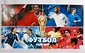 1791.68 руб.
Категория*: 4Цена за штукуНП0705Футбол настольный 82см 0705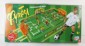 1838.91 руб.
Категория*: 4Цена за штукуНИ94006Футбол 88*44см в/к 0705 (6шт.)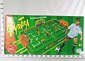 1888.41 руб.
Категория*: 4Цена за штукуОМ18Игра Хоккей-Э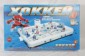 2675.20 руб.
Категория*: 3Цена за штукуНП221Настольный футбол 83х41,5х23,5 см HG221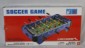 2716.48 руб.
Категория*: 4Цена за штукуАртикулТоварФотографияЦена  Ф6520Карты 54шт 9810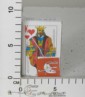 16.69 руб.
Категория*: 4Цена за штуку01771АА.Наст.иг:Домино д/девочек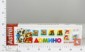 33.59 руб.
Категория*: 3Цена за штукуРС50555СМФ. Игра «Мини-бродилки» в шоу-боксе (10 шт.) 03855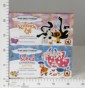 35.85 руб.
Категория*: 3Цена за штукуИК5637мНПИ Дюймовочка-играМИНИ 5637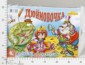 40.76 руб.
Категория*: 3Цена за штукуИК5101мНПИ Золушка - играМИНИ+раскраска 5101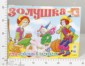 40.76 руб.
Категория*: 3Цена за штукуРАД240Волшебные фигуры С-240 (32шт)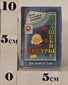 43.05 руб.
Категория*: 3Цена за штукуНК049НИ Рыцари и крепости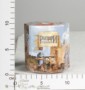 46.00 руб.
Категория*: 3Цена за штукуРО-67032Хочу кушать (1 серия) 00132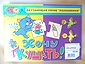 48.00 руб.
Категория*: 3Цена за штукуСМТ148НИ.ТГ Лото.Наряды и аксессуары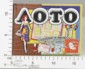 49.35 руб.
Категория*: 3Цена за штукуРО-69725Ходилка.Зайчишка спешит к маме (н.п.и.) 00290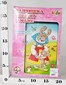 51.07 руб.
Категория*: 3Цена за штукуРО-69729Ходилка.Прикл.Винни-пуха и его друз (н.п.и.) 00294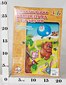 51.07 руб.
Категория*: 3Цена за штукуРО-69724Ходилка.Прикл.храброго рыцаря (н.п.и.) 00289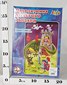 51.07 руб.
Категория*: 3Цена за штукуРО-69728Ходилка.Как Аленушка к б.Яге ходила (н.п.и.) 00293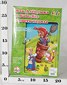 51.07 руб.
Категория*: 3Цена за штукуРО-69722Ходилка.Прикл.Алисы в стране чудес (н.п.и.) 00287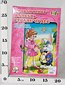 51.07 руб.
Категория*: 3Цена за штукуБП12012Команда КВА №2 12012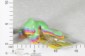 53.63 руб.
Категория*: 3Цена за штукуФ12856Наст.игра домино в футляре 11см А78571-W1257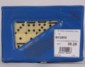 54.62 руб.
Категория*: 4Цена за штукуРО-50067Азбука в картинках (на магнитах) 00248(20шт)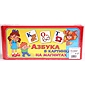 55.07 руб.
Категория*: 3Цена за штукуРАД277Игра Мяу-карты С-277 (24шт)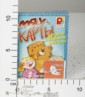 57.27 руб.
Категория*: 3Цена за штуку2-76052Игра Квартет 76052 (24шт)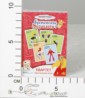 57.92 руб.
Категория*: 3Цена за штуку2-76056Игра Фрекен Бок 76056 (24шт)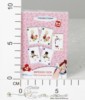 57.92 руб.
Категория*: 3Цена за штукуСТ01133Наст.игра №33 Веселые гонки 01133 (40шт)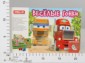 58.38 руб.
Категория*: 3Цена за штукуСТ01131Наст.игра №31 Приключения Дюймовочки 01131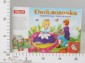 58.38 руб.
Категория*: 3Цена за штукуСТ01136Наст.игра №36 Морской охотник 01136 (40шт)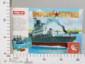 58.38 руб.
Категория*: 3Цена за штукуСТ01134Наст.игра №34 Истребители 01134 (40шт)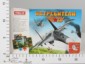 58.38 руб.
Категория*: 3Цена за штукуСТ01140Наст.игра №40 Гран При (40шт) 01140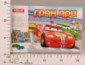 58.38 руб.
Категория*: 3Цена за штукуСТ01150Наст.игра.№50 Гонки в песках (40шт) 01150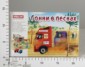 58.38 руб.
Категория*: 3Цена за штукуСТ01149Наст.игра №49 Сказка о царе Салтане (40шт) 01149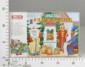 58.38 руб.
Категория*: 3Цена за штукуРАД723Игра Буква за буквой С-723 (25шт)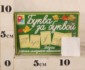 59.01 руб.
Категория*: 3Цена за штукуРО-70352Шнуровка для малышей. Львенок и черепаха арт.01458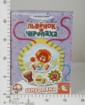 59.07 руб.
Категория*: 3Цена за штукуРО-70354Шнуровка для малышей Винни-Пух 01460 (18шт)59.07 руб.
Категория*: 3Цена за штукуАртикулТоварФотографияЦена  РО-70353Шнуровка для малышей. Котенок Гав арт.01459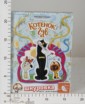 59.07 руб.
Категория*: 3Цена за штукуРАД707Игрушки пополам.Игра С-707 (25шт.)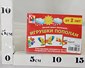 60.75 руб.
Категория*: 3Цена за штукуРАД225Короткие истории С-225 (25шт)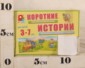 60.75 руб.
Категория*: 3Цена за штукуРАД407Короткие истории-2 С-407 (25шт)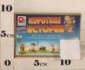 60.75 руб.
Категория*: 3Цена за штуку12578АМаша и Медведь.Наст.игр(чем) Осторожно, ремонт! 12578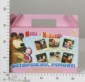 60.95 руб.
Категория*: 3Цена за штуку12574АМаша и Медведь.Наст.игр(чем) Позвони мне, позвони! 12574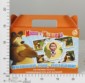 60.95 руб.
Категория*: 3Цена за штуку12580АМаша и Медведь.Наст.игр(чем) Усатый-полосатый.12580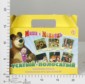 60.95 руб.
Категория*: 3Цена за штуку12575АМаша и Медведь.Наст.игр(чем) Праздник на льду 12575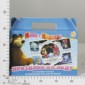 60.95 руб.
Категория*: 3Цена за штуку12576АМаша и Медведь.Наст.игр(чем) Весна пришла! 12576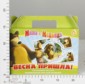 60.95 руб.
Категория*: 3Цена за штукуИК5842НПИ Бременские музыканты-игра(сказка+раскраска) 5842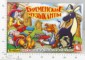 61.16 руб.
Категория*: 3Цена за штукуИК5095НПИ Винни-Пух-игра+сказка+расскраска 5095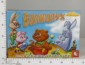 61.16 руб.
Категория*: 3Цена за штукуИК5248НПИ ЗАЙКИНА ИЗБУШКА-развив. игра+сказка+6раскрасок 5248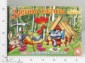 61.16 руб.
Категория*: 3Цена за штукуИК5477-1НПИ Полное лукошко-развив.игра+6 раскрасок 5477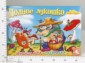 61.16 руб.
Категория*: 3Цена за штукуИК5637НПИ ДЮЙМОВОЧКА-игра+сказка+6раскрас 5637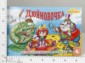 61.16 руб.
Категория*: 3Цена за штукуИК6016НПИ ПРИКЛЮЧ ЗАЙЦА И ВОЛКА- развив.игра+сказка+6раскрасок 6016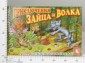 61.16 руб.
Категория*: 3Цена за штукуИК0588НПИ ПОЛОВИНКИ- развивающ.игра +6 раскрасок 0588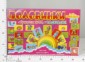 61.16 руб.
Категория*: 3Цена за штукуИК5064НПИ Найди принца - игра д/дев + 6 раскрасок 5064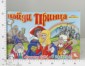 61.16 руб.
Категория*: 3Цена за штукуИК5255НПИ Исполнение желаний-разв.игра+сказка+раскраска 5255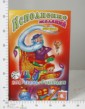 61.16 руб.
Категория*: 3Цена за штукуФ12858Наст.игра домино в пласт.пенале 11см А78572-W1257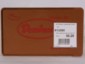 61.71 руб.
Категория*: 4Цена за штукуРС52219Весёлые шнурочки в.5 (Грибок и Жучок-растеряша) 03219 (24шт)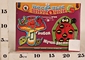 62.10 руб.
Категория*: 3Цена за штуку6306АА.Мемо(ДМ)6306Для мальчиков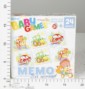 62.25 руб.
Категория*: 3Цена за штуку6308АА.Лото(ДМ)6308Для мальчиков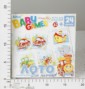 62.25 руб.
Категория*: 3Цена за штуку6305АА.Мемо(ДМ)6305Для девочек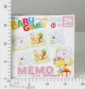 62.25 руб.
Категория*: 3Цена за штуку6307АА.Лото(ДМ)6307Для девочек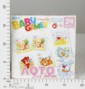 62.25 руб.
Категория*: 3Цена за штукуСМТ52037Умные игры.Мемо. Забавные зверята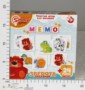 62.90 руб.
Категория*: 3Цена за штукуСМТ52035Умные игры.Мемо. Для мальчиков.Веселые машинки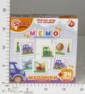 62.90 руб.
Категория*: 3Цена за штукуСМТ52038Умные игры.Мемо. Любимые сказки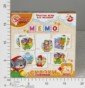 62.90 руб.
Категория*: 3Цена за штукуСМТ52036Умные игры.Мемо. Для девочек. Любимые игрушки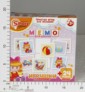 62.90 руб.
Категория*: 3Цена за штукуРС51770Игра Где Кощей? 03420 (10шт.)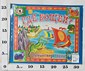 64.50 руб.
Категория*: 3Цена за штукуРС51773Игра Лисичка-сестричка 03423 (10шт.)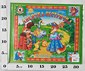 64.50 руб.
Категория*: 3Цена за штукуАртикулТоварФотографияЦена  РС51772Игра Кикиморская слободка 03422 (10шт.)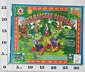 64.50 руб.
Категория*: 3Цена за штукуРС51771Игра Иван и Чудо-Юдо 03421 (10шт.)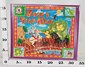 64.50 руб.
Категория*: 3Цена за штукуРО-67109Сочетание цветов (м/г) 00065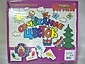 65.07 руб.
Категория*: 3Цена за штукуРО-67111Формы (м/г) 00059 (10шт)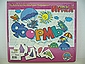 65.07 руб.
Категория*: 3Цена за штукуРО-67126Ассоциации (н.п.и.) (м/г) 00050 (10шт)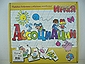 65.07 руб.
Категория*: 3Цена за штукуРО-67128Аппликация (н.п.и.) (м/г) 00063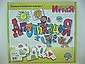 65.07 руб.
Категория*: 3Цена за штукуРО-67130Цифры (м/г) 00062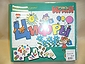 65.07 руб.
Категория*: 3Цена за штукуРО-67141Фигуры (н.п.и.РС) (м/г) 00058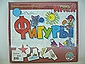 65.07 руб.
Категория*: 3Цена за штукуРО-67142Свойства (н.п.и.РС) (м/г) 00060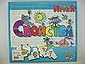 65.07 руб.
Категория*: 3Цена за штукуРО-67143Время (н.п.и. РС) (м/г) 00061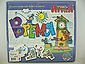 65.07 руб.
Категория*: 3Цена за штукуРО-67167Контуры (м/г) 00048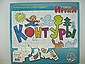 65.07 руб.
Категория*: 3Цена за штукуРО-67201Кто что делает (м/г) 00240 (10шт)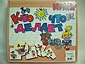 65.07 руб.
Категория*: 3Цена за штукуРО-67110Алфавит (м/г) 00071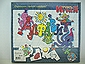 65.07 руб.
Категория*: 3Цена за штукуРО-67200Признаки (м/г) 00239/00064 (10шт)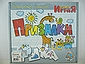 65.07 руб.
Категория*: 3Цена за штукуРО-67108Развитие внимания (н.п.и.РС) (м/г) 00051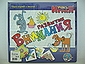 65.07 руб.
Категория*: 3Цена за штукуРО-67137Кто в домике живет? (м/г) 00053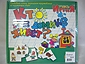 65.07 руб.
Категория*: 3Цена за штукуРО-67138Обобщение (н.п.и.) (м/г) 00054 (10шт)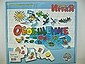 65.07 руб.
Категория*: 3Цена за штукуРО-67139Профессии (н.п.и.РС) (м/г) 00055 (10шт)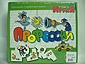 65.07 руб.
Категория*: 3Цена за штукуРО-67144Что из чего сделано (5 серия) (м/г) 00072 (10шт)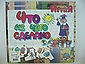 65.07 руб.
Категория*: 3Цена за штукуРО-67145Сколько не хватает (м/г) 00074 (10шт)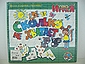 65.07 руб.
Категория*: 3Цена за штукуРО-67166Наблюдательность (м/г) 00057 (10шт)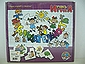 65.07 руб.
Категория*: 3Цена за штукуРО-67112Слоги (м/г) 00075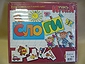 65.07 руб.
Категория*: 3Цена за штукуРО-67129Времена года (м/г) 00046 (10шт.)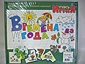 65.07 руб.
Категория*: 3Цена за штукуРО-67202Логика (м/г) 00241 (10шт)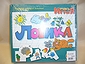 65.07 руб.
Категория*: 3Цена за штукуРО-67203Наведи порядок (м/г) 00242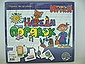 65.07 руб.
Категория*: 3Цена за штукуРО-67204Цвет (м/г) 00237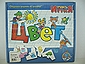 65.07 руб.
Категория*: 3Цена за штукуРО-67140Закономерности (м/г) 00056 (10шт)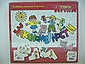 65.07 руб.
Категория*: 3Цена за штукуРАД743Кукла вырезная Народные костюмы С-743 (70шт)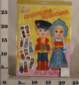 65.97 руб.
Категория*: 3Цена за штукуРАД742Кукла вырезная Зима-Лето С-742 (70шт)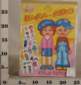 65.97 руб.
Категория*: 3Цена за штукуРАД197Ребусы С-197 (12шт)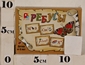 65.97 руб.
Категория*: 3Цена за штукуАртикулТоварФотографияЦена  РАД746Кукла вырезная Профессии С-746 (70шт)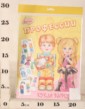 65.97 руб.
Категория*: 3Цена за штукуРАД791Кукла вырезная Профессии-2 С-791 (70шт)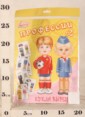 65.97 руб.
Категория*: 3Цена за штукуРС52142Шашки 02020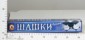 67.80 руб.
Категория*: 3Цена за штукуРО-68947Карлсон (считалочка) (м/г) 00358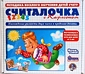 68.00 руб.
Категория*: 3Цена за штукуРО-68945Русалочка (считалочка) (м/г) 00356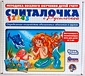 68.00 руб.
Категория*: 3Цена за штукуСМТ52027Умные игры.Лото. Для мальчиков.Веселые машинки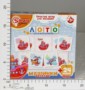 68.25 руб.
Категория*: 3Цена за штукуСМТ52030Умные игры.Лото. Любимые сказки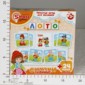 68.25 руб.
Категория*: 3Цена за штукуСМТ52034Умные игры.Домино. Любимые сказки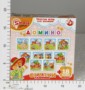 68.25 руб.
Категория*: 3Цена за штукуСМТ52033Умные игры.Домино. Забавные зверята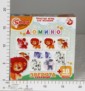 68.25 руб.
Категория*: 3Цена за штукуСМТ52029Умные игры.Лото.Забавные зверята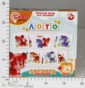 68.25 руб.
Категория*: 3Цена за штукуСМТ52032Умные игры.Домино. Для девочек. Любимые игрушки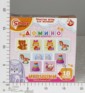 68.25 руб.
Категория*: 3Цена за штукуРС52220Веселые шнурочки в.6 (Объеденье и Гусеницы-подружки) 03220 (24шт)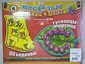 69.00 руб.
Категория*: 3Цена за штукуРС52221Весёлые шнурочки в.7 (Лукошко и Телефон) 03221 (24шт)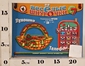 69.00 руб.
Категория*: 3Цена за штукуРС52222Весёлые шнурочки в.8 (Кошелёк и Укрась торт) 03222 (24шт)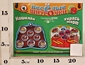 69.00 руб.
Категория*: 3Цена за штуку8454АВинкс.Наст.иг:Мемо 8454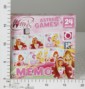 69.29 руб.
Категория*: 3Цена за штуку8452АВинкс.Наст.иг:Домино 8452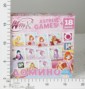 69.29 руб.
Категория*: 3Цена за штуку11661АФиксики домино_11661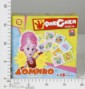 69.29 руб.
Категория*: 3Цена за штуку8453АВинкс.Наст.иг:Лото 8453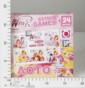 69.29 руб.
Категория*: 3Цена за штуку11662АФиксики мемо_11662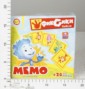 69.29 руб.
Категория*: 3Цена за штукуРАД158Парочки-2. С-158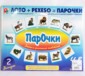 71.18 руб.
Категория*: 3Цена за штукуРАД157Парочки-1. С-157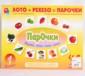 71.18 руб.
Категория*: 3Цена за штукуРАД162Парочки-4 С-162 (40шт.)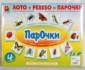 71.18 руб.
Категория*: 3Цена за штукуРАД250Парочки-6 С-250 (40шт.)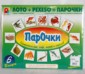 71.18 руб.
Категория*: 3Цена за штукуРС50694Умные игры Ребусы 03994 (16шт)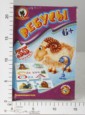 72.15 руб.
Категория*: 3Цена за штукуРС50689Умные игры Буквы 03989 (16шт)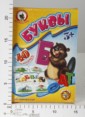 72.15 руб.
Категория*: 3Цена за штукуРС50696Умные игры Цвета 03996 (16шт)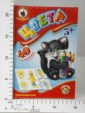 72.15 руб.
Категория*: 3Цена за штукуРС50695Умные игры Фигуры 03995 (16шт)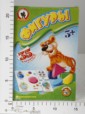 72.15 руб.
Категория*: 3Цена за штукуРС50670Умные игры Мир Животных 03970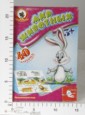 72.15 руб.
Категория*: 3Цена за штукуРС50691Умные игры Дары природы 03991 (16шт)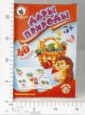 72.15 руб.
Категория*: 3Цена за штукуРС50697Умные игры Цифры 03997 (16шт)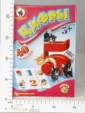 72.15 руб.
Категория*: 3Цена за штукуАртикулТоварФотографияЦена  РС50698Умные игры Чей домик? 03998 (16шт)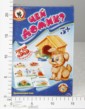 72.15 руб.
Категория*: 3Цена за штукуРС50699Умные игры Чей малыш? 03999 (16шт)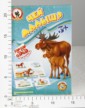 72.15 руб.
Категория*: 3Цена за штукуРС50693Умные игры Профессии 03993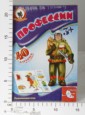 72.15 руб.
Категория*: 3Цена за штукуРС50668Умные игры Сказки 03968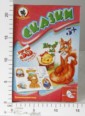 72.15 руб.
Категория*: 3Цена за штукуРС50692Умные игры Мой дом 03992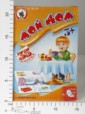 72.15 руб.
Категория*: 3Цена за штукуРС50667Умные игры Что? Откуда? Почему? 03967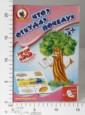 72.15 руб.
Категория*: 3Цена за штукуРС50669Умные игры Наша Родина 03969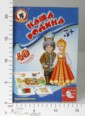 72.15 руб.
Категория*: 3Цена за штукуРС50690Умные игры Времена года 03990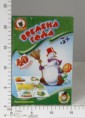 72.15 руб.
Категория*: 3Цена за штукуРС50688Умные игры Ассоциации 03988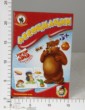 72.15 руб.
Категория*: 3Цена за штукуРАД143Логический поезд С-143 (35шт)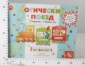 72.90 руб.
Категория*: 3Цена за штукуСМТ22НИ.ТГ Снежная королева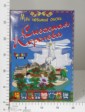 73.50 руб.
Категория*: 3Цена за штукуРО-51954Кто есть кто? (Читаем вместе 1) 00017 (6шт)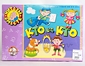 75.06 руб.
Категория*: 3Цена за штукуРО-51956Ребятам о зверятах (Читаем вместе 1) 00019(10шт)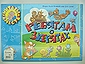 75.06 руб.
Категория*: 3Цена за штукуРО-51953Ситуации (Читаем вместе 2) 00016(10шт)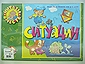 75.06 руб.
Категория*: 3Цена за штукуРО-51955Профессии (Читаем вместе 1) 00018(10шт)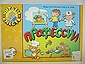 75.06 руб.
Категория*: 3Цена за штукуРАД633Курочка Ряба.Игра. С-633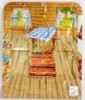 76.38 руб.
Категория*: 3Цена за штукуРО-50060Магнитная азбука-858 (доп.набор цифр и знаков 2,5см) (20шт)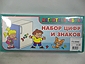 77.06 руб.
Категория*: 3Цена за штукуДФМ1170МИ. Магазин.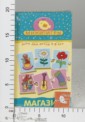 77.39 руб.
Категория*: 3Цена за штукуДФМ1159МИ. Урожай.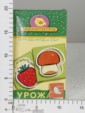 77.39 руб.
Категория*: 3Цена за штукуДФМ1158МИ. Угадай-ка.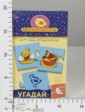 77.39 руб.
Категория*: 3Цена за штукуДФМ1161МИ. Цвета.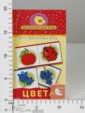 77.39 руб.
Категория*: 3Цена за штукуДФМ1142МИ. Зверята.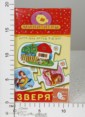 77.39 руб.
Категория*: 3Цена за штукуДФМ1143МИ. Зоопарк. 1143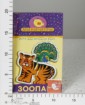 77.39 руб.
Категория*: 3Цена за штукуДФМ1149МИ. Мой дом.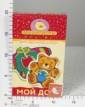 77.39 руб.
Категория*: 3Цена за штукуДФМ1160МИ. Фигуры. 1160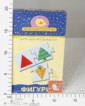 77.39 руб.
Категория*: 3Цена за штукуСТ01101Наст.игра 01 Дюймовочка (20шт) 01101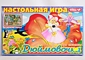 78.45 руб.
Категория*: 3Цена за штукуСТ01102Наст.игра 02 Буратино (20шт) 01102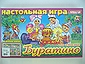 78.45 руб.
Категория*: 3Цена за штукуСТ01103Наст.игра 03 Царевна-лягушка (20шт) 01103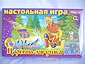 78.45 руб.
Категория*: 3Цена за штукуСТ01104Наст.игра 04 (Красная шапочка) (20шт) 01104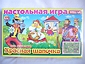 78.45 руб.
Категория*: 3Цена за штукуСМТ630НИ.ТГ Теремок идм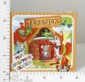 78.75 руб.
Категория*: 3Цена за штукАртикулТоварФотографияЦена  СМТ613НИ.ТГ Мой дом идм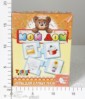 78.75 руб.
Категория*: 3Цена за штукуСТ01142Наст.игра №42 Мини Твистер (20шт) 01142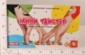 79.61 руб.
Категория*: 3Цена за штукуРАД579Чей домик? Игра. С-579 (30шт.)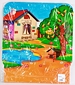 80.55 руб.
Категория*: 3Цена за штукуЛД013НПИ Гонки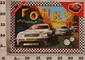 82.50 руб.
Категория*: 3Цена за штукуЛД039НПИ Умничка 97861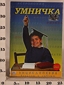 82.50 руб.
Категория*: 3Цена за штукуЛД035НПИ Веселый шопинг (малая игра)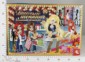 82.50 руб.
Категория*: 3Цена за штукуЛД097НПИ Веселый и находчивый (БЭН)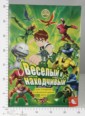 82.50 руб.
Категория*: 3Цена за штукуЛД093НПИ Гарри Поттер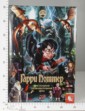 82.50 руб.
Категория*: 3Цена за штукуЛД095НПИ Звездный путь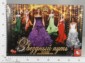 82.50 руб.
Категория*: 3Цена за штуку2-89011Игра из дерева Первый пазл малыша-2 8901189018/11/19/14/17/20/12/21/16/24/23/13 48шт/уп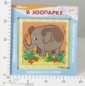 82.59 руб.
Категория*: 3Цена за штукуРАД147Четвертый лишний. С-147 (28шт.)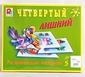 85.05 руб.
Категория*: 3Цена за штукуРАД192Подбери картинку.Раст.и жив.мир.С-192 (14шт.)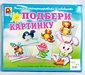 85.05 руб.
Категория*: 3Цена за штукуРАД193Подбери картинку.Предметы окр.мира.С-193 (20шт.)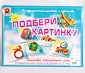 85.05 руб.
Категория*: 3Цена за штукуРАД203Запоминай-ка. С-203 (14шт.)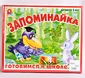 85.05 руб.
Категория*: 3Цена за штукуРАД208Скоро в школу. С-208 (20шт.)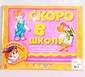 85.05 руб.
Категория*: 3Цена за штукуРАД229Посчитай-ка. С229 (14шт.)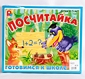 85.05 руб.
Категория*: 3Цена за штукуРАД488Выбирай противоположности. С-488 (10шт.)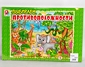 85.05 руб.
Категория*: 3Цена за штукуРАД704АБВГД... Игра. С-704 (14шт.)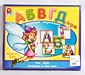 85.05 руб.
Категория*: 3Цена за штукуРАД705Кто там? Что там? С-705 (14шт.)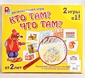 85.05 руб.
Категория*: 3Цена за штукуРАД564Подводный мир Путаница С-564 (10шт.)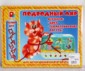 85.05 руб.
Категория*: 3Цена за штукуРАД135Поиграй-ка С135 (20шт.)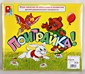 85.05 руб.
Категория*: 3Цена за штукуРАД228Почитайка С-228 (14шт.)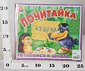 85.05 руб.
Категория*: 3Цена за штукуРАД696Игра Уроки этикета-1 С-696 (10шт)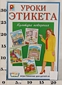 85.05 руб.
Категория*: 3Цена за штукуРАД116Игра Для умников и умниц С-116 (14шт)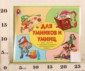 85.05 руб.
Категория*: 3Цена за штукуРАД747Игра Учимся сравнивать С-747 (14шт)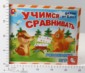 85.05 руб.
Категория*: 3Цена за штукуРАД152Сравни и подбери С-152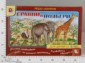 85.05 руб.
Категория*: 3Цена за штукуРАД230Аналогии С-230 (14шт)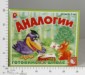 85.05 руб.
Категория*: 3Цена за штукуРАД539Теремок.Игра. С-539 (40шт.)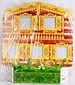 86.79 руб.
Категория*: 3Цена за штукуРАД632Заюшкина избушка.Игра. С-632 (25шт.)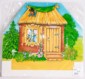 86.79 руб.
Категория*: 3Цена за штукуРАД297Ума палата С-297 (10шт.)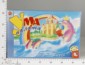 88.53 руб.
Категория*: 3Цена за штукуАртикулТоварФотографияЦена  ДФМ1347Ассоциации. Животные. 1347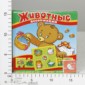 88.94 руб.
Категория*: 3Цена за штукуДФМ1344Ассоциации. Фигуры и формы. 1344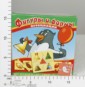 88.94 руб.
Категория*: 3Цена за штукуДФМ1342Ассоциации. Животные мира. 1342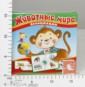 88.94 руб.
Категория*: 3Цена за штукуРО-51995Храброе сердце 2 в1 (н.п.и.) 00286 (9шт)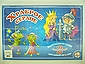 90.00 руб.
Категория*: 3Цена за штукуРО-51985Алиса в стране чудес, Винни-пух и его др.2в1 (н.п.и.) 00045 (10шт)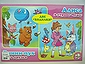 90.00 руб.
Категория*: 3Цена за штукуРО-51984Приключения Чипполино, Буратино 2в1 (н.п.и.) 00044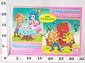 90.00 руб.
Категория*: 3Цена за штукуРО-51994Моя любимая мама 2в1 (н.п.и.) 00285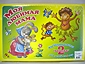 90.00 руб.
Категория*: 3Цена за штукуРО-51986Гуси-лебеди, Баба-Яга 2в1 (н.п.и.) 00178 (10шт)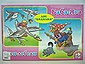 90.00 руб.
Категория*: 3Цена за штукуРС50208Наст.игра-стратегия К острову Буяну про Федота-стрельца 03508 (6шт)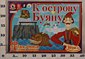 90.00 руб.
Категория*: 3Цена за штукуЛД167НПИ Оригами (для девочек)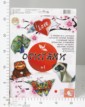 90.00 руб.
Категория*: 3Цена за штукуРАД283Шнурочки-1. С-283 (10шт.)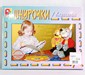 92.00 руб.
Категория*: 3Цена за штукуРАД284Шнурочки-2. С-284 (10шт.)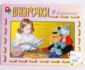 92.00 руб.
Категория*: 3Цена за штукуРАД330Шнурочки-3. С-330 (14шт.)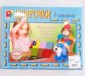 92.00 руб.
Категория*: 3Цена за штукуРАД331Шнурочки-4 С-331 (10шт.)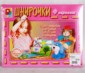 92.00 руб.
Категория*: 3Цена за штукуРО-50059Магнитная азбука-844(набор цифр и знаков 3,5см ) (20шт)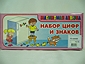 93.06 руб.
Категория*: 3Цена за штукуРО-50066Касса букв и цифр (на магнитах) 00247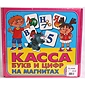 93.06 руб.
Категория*: 3Цена за штукуРО-67156Мой дом ПК 48 шт.00406(20шт)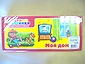 93.06 руб.
Категория*: 3Цена за штукуСМТ227НИ.ТГ Дары природы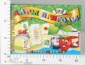 94.50 руб.
Категория*: 3Цена за штукуСМТ232НИ.ТГ Сказки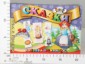 94.50 руб.
Категория*: 3Цена за штукуРАД106Я учу буквы. С-106 (20шт.)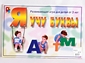 95.48 руб.
Категория*: 3Цена за штукуРС52246Веселые шнурочки в.9 (Котята и Музыкальный магазин) 03183 (24шт)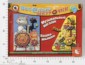 95.55 руб.
Категория*: 3Цена за штукуРС52215Весёлые шнурочки в.1 (Пир горой и Клумба) 03215 (24шт)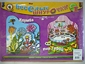 95.55 руб.
Категория*: 3Цена за штукуНК016НИ Кто больше (22 шт)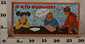 96.00 руб.
Категория*: 3Цена за штукуНК032НИ Сказки игра в дорогу (30 шт)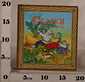 96.00 руб.
Категория*: 3Цена за штукуРС52050Вокруг света с Лёлей и Серёжкой 03080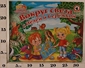 96.75 руб.
Категория*: 3Цена за штукуРС52051Лёля и Серёжка в деревне 03081 (10шт)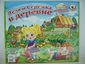 96.75 руб.
Категория*: 3Цена за штукуРС50387НПИ Спайдер-Мен Погоня за преступниками 03687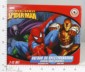 98.10 руб.
Категория*: 3Цена за штукуРС50386НПИ Спайдер-Мен Паутина 03686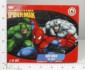 98.10 руб.
Категория*: 3Цена за штукуРС50385НПИ Спайдер-Мен Схватка с врагами 03685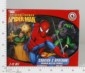 98.10 руб.
Категория*: 3Цена за штукуРС50389НПИ Герои Марвел Правитель Азорро 03689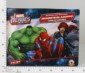 98.10 руб.
Категория*: 3Цена за штукуАртикулТоварФотографияЦена  РС50391НПИ Герои Марвел Отважные герои 03691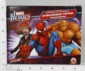 98.10 руб.
Категория*: 3Цена за штукуРС50384НПИ Спайдер-Мен Опасный эксперимент 03684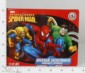 98.10 руб.
Категория*: 3Цена за штукуРС50388НПИ Герои Марвел Битва за артефакт 03688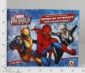 98.10 руб.
Категория*: 3Цена за штукуРС50390НПИ Герои Марвел В плену у злодеев 03690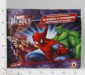 98.10 руб.
Категория*: 3Цена за штукуСТ01116Наст.игра 16 Космические бои (20шт) 01116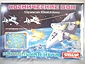 98.21 руб.
Категория*: 3Цена за штукуРС52247Веселые шнурочки в.10 (Сказ.часы и Сорока-почт.) 03184 (24шт)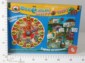 99.00 руб.
Категория*: 3Цена за штукуРС52054Лёля,Серёжка и заколдованные буквы (н.п.и.) 03084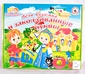 99.15 руб.
Категория*: 3Цена за штукуРАД415Шнурочки-6 С-415 ((7шт.)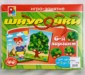 100.68 руб.
Категория*: 3Цена за штукуРАД794Игра Чего не хватает С-794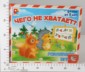 102.41 руб.
Категория*: 3Цена за штукуРАД714Игра Гонки на кухне С-714 (10шт)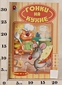 102.77 руб.
Категория*: 3Цена за штуку01-12АМаша и Медведь ММ01/12.Чудо-Кубик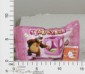 103.13 руб.
Категория*: 3Цена за штуку2-87201Игра Дисней Микки Маус Кубики-Puzzle 87201 24шт/уп.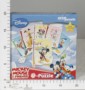 105.12 руб.
Категория*: 3Цена за штукуРС23607Кроссворд эрудита (н.п.и.) 006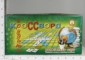 105.90 руб.
Категория*: 3Цена за штукуРС23610Шерлок Холмс (н.п.и.) 009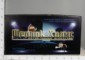 105.90 руб.
Категория*: 3Цена за штукуРС23611Азбука и цифры (н.п.и.) 010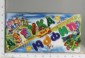 105.90 руб.
Категория*: 3Цена за штукуРАД155Большая прогулка.Игра/новая. С-155 (10шт.)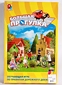 109.35 руб.
Категория*: 3Цена за штукуРАД160Час пик. С-160 (10шт.)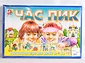 109.35 руб.
Категория*: 3Цена за штукуРАД165Зеленый город/новый/ С-165 (10шт.)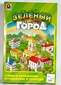 109.35 руб.
Категория*: 3Цена за штукуРАД332Законы улиц и дорог. С-332 (10шт.)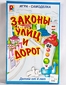 109.35 руб.
Категория*: 3Цена за штукуРАД356Дорожные знаки. С-356 (10шт.)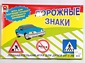 109.35 руб.
Категория*: 3Цена за штукуРАД399Маленькие слова. С-399 (10шт.)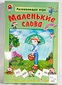 109.35 руб.
Категория*: 3Цена за штукуРАД529Найди друзей. С-529 (10шт.)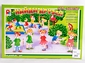 109.35 руб.
Категория*: 3Цена за штукуРАД591Твоя игра.Про растения. С-591 (10шт.)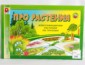 109.35 руб.
Категория*: 3Цена за штукуРАД592Твоя игра.Про животных. С-592 (10шт.)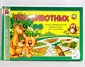 109.35 руб.
Категория*: 3Цена за штукуРАД642Твоя игра.Мой дом. С-642 (10шт.)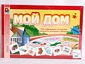 109.35 руб.
Категория*: 3Цена за штукуРАД646Шаг за шагом.Почемучка-1. С-646 (10шт.)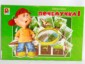 109.35 руб.
Категория*: 3Цена за штукуРАД647Шаг за шагом.Почемучка-2. С-647 (10шт.)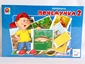 109.35 руб.
Категория*: 3Цена за штукуРАД649Все профессии важны-2. С-649 (10шт.)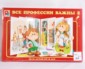 109.35 руб.
Категория*: 3Цена за штукуРАД687Цветные паровозики.Игра. С-687 (10шт.)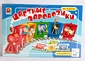 109.35 руб.
Категория*: 3Цена за штукуРАД689Мои первые слова.Игра. С-689 (10шт.)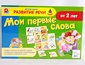 109.35 руб.
Категория*: 3Цена за штукуАртикулТоварФотографияЦена  РАД690Мои первые предложения. С-690 (10шт.)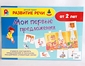 109.35 руб.
Категория*: 3Цена за штукуРАД693Игра Большой-маленький. С-693 (10шт.)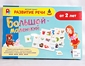 109.35 руб.
Категория*: 3Цена за штукуРАД698Один-много. С-698 (10шт.)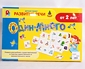 109.35 руб.
Категория*: 3Цена за штукуРАД699Игра В мире звуков С-699 (10шт.)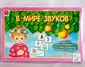 109.35 руб.
Категория*: 3Цена за штукуРАД447Кто где живет-2 С-447 (10шт.)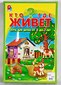 109.35 руб.
Категория*: 3Цена за штукуРАД355Кто где живет? С-355 (10шт.)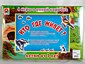 109.35 руб.
Категория*: 3Цена за штукуРАД451Во саду ли в огороде С-451 (10шт.)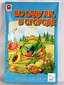 109.35 руб.
Категория*: 3Цена за штукуРАД312Конкурс модельеров С-312 (10шт)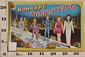 109.35 руб.
Категория*: 3Цена за штукуРАД594Твоя игра.Волшебная геометрия.С-594 (10шт)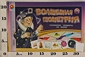 109.35 руб.
Категория*: 3Цена за штукуРАД641Твоя игра.В городе.С-641 (10шт)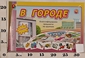 109.35 руб.
Категория*: 3Цена за штукуРАД593Твоя игра.Веселые краски С-593 (10шт)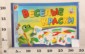 109.35 руб.
Категория*: 3Цена за штукуРАД478Игра Закрой фигуры С-478 (10шт)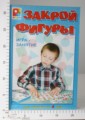 109.35 руб.
Категория*: 3Цена за штукуРАД492Подбери ключик С-492 (10шт)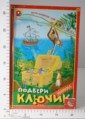 109.35 руб.
Категория*: 3Цена за штукуРАД480Расшифруй слова С-480 (10шт)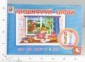 109.35 руб.
Категория*: 3Цена за штукуРАД255Игра В поисках сокровищ С-255 (10шт.)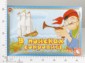 109.35 руб.
Категория*: 3Цена за штукуРАД847Игра По щучьему велению С-847 (10шт)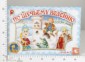 109.35 руб.
Категория*: 3Цена за штукуДФМ1120МПИ. Учимся сравнивать.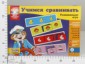 109.73 руб.
Категория*: 3Цена за штукуДФМ1790МПИ. Что к чему и почему?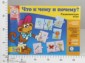 109.73 руб.
Категория*: 3Цена за штукуДФМ1102МПИ. Мама, папа и я (нов.диз). 1102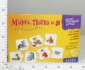 109.73 руб.
Категория*: 3Цена за штукуДФМ1112МПИ. Домашний уголок (нов.диз). 1112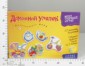 109.73 руб.
Категория*: 3Цена за штукуДФМ1108МПИ. Умные машины. 1108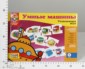 109.73 руб.
Категория*: 3Цена за штукуДФМ1104МПИ. Веселый зоопарк (нов.диз). 1104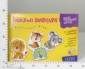 109.73 руб.
Категория*: 3Цена за штукуРС23603Бизнесмен дубль 3. (н.п.и.) (10шт)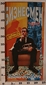 110.10 руб.
Категория*: 3Цена за штукуРС23601Бизнесмен дубль 2. (н.п.и.) (10шт)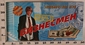 110.10 руб.
Категория*: 3Цена за штукуРС23600Бизнесмен 2000 (н.п.и.) (10шт)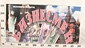 110.10 руб.
Категория*: 3Цена за штукуРС23604Бизнесмен дубль 4 (н.п.и.) (10шт)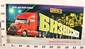 110.10 руб.
Категория*: 3Цена за штукуРС23608Сказочная викторина (н.п.и.) 007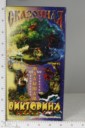 110.10 руб.
Категория*: 3Цена за штукуРС23609Пиратские войны 2в1 (н.п.и.) 008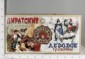 110.10 руб.
Категория*: 3Цена за штукуРАД286аДесять гласных подружек. С-286а (10шт.)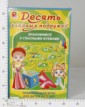 111.09 руб.
Категория*: 3Цена за штукуРАД685Игра Профессии С-685 (10шт)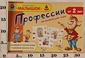 111.75 руб.
Категория*: 3Цена за штукуАртикулТоварФотографияЦена  НК027НИ Попади в цель (57 шт)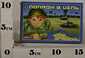 112.50 руб.
Категория*: 3Цена за штукуДФМ2079Играй и собирай. Путешествие по миру. 2079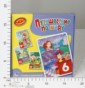 112.85 руб.
Категория*: 3Цена за штукуДФМ2077Играй и собирай. Мы по Африке гуляем. 2077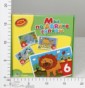 112.85 руб.
Категория*: 3Цена за штукуДФМ2207Играй и собирай. Веселые приключения. 2207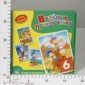 112.85 руб.
Категория*: 3Цена за штукуНК021НИ Найди пару ( 30 шт)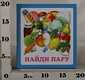 114.00 руб.
Категория*: 3Цена за штукуРС52229Игры в кармашке в. 7 Зайкина избушка 03181 (24шт)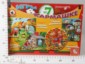 114.90 руб.
Категория*: 3Цена за штукуРС52245Игры в кармашке в. 8 Волк и Лиса 03182 (24шт)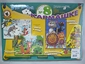 114.90 руб.
Категория*: 3Цена за штукуРС52225Игры в кармашке в. 3 По щучьему веленью 03225 (12шт)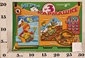 114.90 руб.
Категория*: 3Цена за штукуРО-70400Муравейник (н.п.и.) арт.01486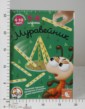 115.06 руб.
Категория*: 3Цена за штукуСМТ31НИ.ТГ Король дискотек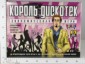 115.50 руб.
Категория*: 3Цена за штукуРАД204Занимательная палитра С-204 (15шт.)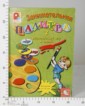 116.66 руб.
Категория*: 3Цена за штукуРАД691Мой первый рассказ.С-691 (10шт.)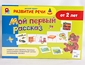 118.04 руб.
Категория*: 3Цена за штукуРАД821Игра Азбука безопасности на прогулке С-821 (10шт)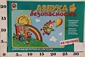 118.04 руб.
Категория*: 3Цена за штукуРАД822Игра Мир животных-1 С-822 (10шт)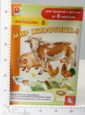 118.04 руб.
Категория*: 3Цена за штукуРАД823Игра Мир животных-2 С-823 (10шт)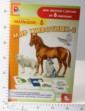 118.04 руб.
Категория*: 3Цена за штукуРАД824Игра Мир животных-3 С-824 (10шт)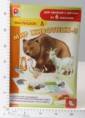 118.04 руб.
Категория*: 3Цена за штукуРС52143Шашки-нарды 02021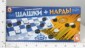 118.05 руб.
Категория*: 3Цена за штукуРС50549НПИ Гонки 3D Ралли по серпантину 03849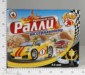 120.90 руб.
Категория*: 3Цена за штукуРС50548НПИ Гонки 3D Ралли по городу 03848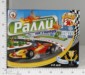 120.90 руб.
Категория*: 3Цена за штукуДФМ2302Барбоскины. МПИ. Играем в домино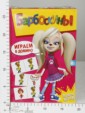 122.55 руб.
Категория*: 3Цена за штукуДФМ2312Барбоскины. МПИ. Я учусь считать. 2312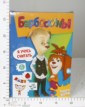 122.55 руб.
Категория*: 3Цена за штукуДФМ2301Барбоскины. МПИ. Найди половинку 2301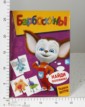 122.55 руб.
Категория*: 3Цена за штукуДФМ2316Барбоскины. МПИ. Дом, в котором я живу. 2316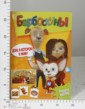 122.55 руб.
Категория*: 3Цена за штукуДФМ2315Барбоскины. МПИ. Догони меня! 2315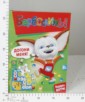 122.55 руб.
Категория*: 3Цена за штукуДФМ2308Барбоскины. МПИ. Играем в лото 2308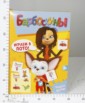 122.55 руб.
Категория*: 3Цена за штукуДФМ2198ДСМ. Полет на Луну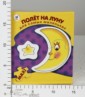 124.17 руб.
Категория*: 3Цена за штукуДФМ2196ДСМ. Паровозики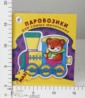 124.17 руб.
Категория*: 3Цена за штукуДФМ2194ДСМ. Колобок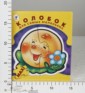 124.17 руб.
Категория*: 3Цена за штукуДФМ2132ДСМ.Африканские животные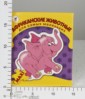 124.17 руб.
Категория*: 3Цена за штукуДФМ2397ДСМ. Зверушки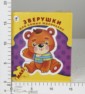 124.17 руб.
Категория*: 3Цена за штукуАртикулТоварФотографияЦена  ДФМ1085ДСМ.Дикие животные.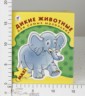 124.17 руб.
Категория*: 3Цена за штукуДФМ1086ДСМ.Домашние животные.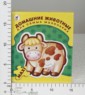 124.17 руб.
Категория*: 3Цена за штукуДФМ1087ДСМ.Животные в зоопарке.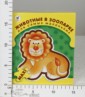 124.17 руб.
Категория*: 3Цена за штукуДФМ2134ДСМ.Медвежонок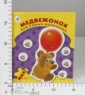 124.17 руб.
Категория*: 3Цена за штукуДФМ2135ДСМ.Морские животные.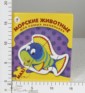 124.17 руб.
Категория*: 3Цена за штукуДФМ2197ДСМ.Потешки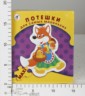 124.17 руб.
Категория*: 3Цена за штукуДФМ1921ДСМ.Птицы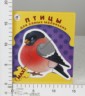 124.17 руб.
Категория*: 3Цена за штукуДФМ1922ДСМ.Пушистики.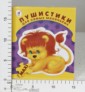 124.17 руб.
Категория*: 3Цена за штукуДФМ1084ДСМ.Сказочные животные.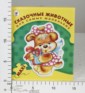 124.17 руб.
Категория*: 3Цена за штукуСТ01106Наст.игра 06 Гонки в пустыне (20шт) 01106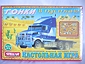 124.37 руб.
Категория*: 3Цена за штукуСТ01147Наст.игра №47 Гран При Ралли 01147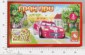 124.37 руб.
Категория*: 3Цена за штукуРАД463Игра Все для счета. С-463 (10шт.)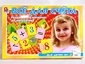 124.98 руб.
Категория*: 3Цена за штукуРАД469Игра Все для счета-2. С-469 (10шт.)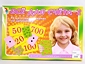 124.98 руб.
Категория*: 3Цена за штукуРАД694Кто что делает-1. С-694 (10шт.)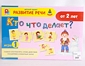 124.98 руб.
Категория*: 3Цена за штукуСТ01141Наст.игра №41 Маленькая леди Статус (16шт) 01141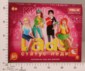 128.27 руб.
Категория*: 3Цена за штукуСТ01144Наст.игра №44 Маленькая леди Секретные миссии 01144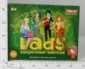 128.27 руб.
Категория*: 3Цена за штукуС-102-ФИгра Часы с механизмом С-102-Ф (30шт)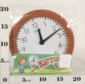 129.38 руб.
Категория*: 3Цена за штукуРС57264Развив.игра Логический диск 5121 (8шт)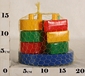 129.60 руб.
Категория*: 3Цена за штукуСТ01126Наст.игра Рыцари неба (10шт) 01126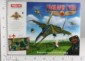 129.92 руб.
Категория*: 3Цена за штукуРС50238СНМ Парные картинки Степашка Спорт 03538 (10шт.)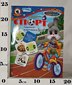 130.20 руб.
Категория*: 3Цена за штукуРС50237СНМ Парные картинки Мишутка Лес 03537 (10шт.)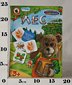 130.20 руб.
Категория*: 3Цена за штукуРС50236СНМ Парные картинки Каркуша Животные 03536 (10шт.)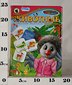 130.20 руб.
Категория*: 3Цена за штукуРС50240СНМ Парные картинки Хрюша Предметы 03540 (10шт.)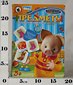 130.20 руб.
Категория*: 3Цена за штукуРС50239СНМ Парные картинки Филя Профессии 03539 (10шт.)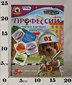 130.20 руб.
Категория*: 3Цена за штукуРО-50063Магнитная азбука-846 рус.буквы и цифры 2,5см 00846 (20шт)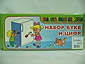 131.06 руб.
Категория*: 3Цена за штукуРС57265Развив.игра Логическая горка 5122 (8шт)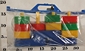 138.15 руб.
Категория*: 3Цена за штукуДФМ2542Чудесная коробочка. Мир вокруг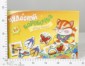 138.60 руб.
Категория*: 3Цена за штукуДФМ2544Чудесная коробочка. Что изменилось?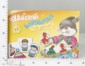 138.60 руб.
Категория*: 3Цена за штукуДФМ2545Чудесная коробочка. Веселые картинки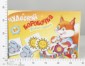 138.60 руб.
Категория*: 3Цена за штукуРАД735Игра Транспорт С-735 (10шт)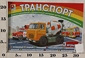 138.87 руб.
Категория*: 3Цена за штукуртикулТоварФотографияЦена  РО-50061Магнитная азбука-857 русск.алфавит 2,5см РС 00857 (20шт)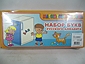 139.06 руб.
Категория*: 3Цена за штукуСТ01110Наст.игра 10 Гонки на выживание (16шт)01110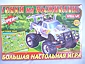 139.56 руб.
Категория*: 3Цена за штукуРС51889СНМ Тренажер Памяти и внимательности 03405 (10шт)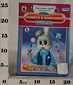 145.50 руб.
Категория*: 3Цена за штукуРС51884СНМ Тренажер Азбука 03400 (10шт)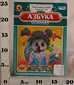 145.50 руб.
Категория*: 3Цена за штукуРС51885СНМ Тренажер Арифметический 03401 (10шт)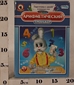 145.50 руб.
Категория*: 3Цена за штукуРС50530СМФ Парные картинки Малыш и Карлсон 03830 (16шт)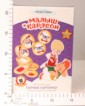 145.50 руб.
Категория*: 3Цена за штукуРС50531СМФ Парные картинки Ну,погоди! 03831 (16шт)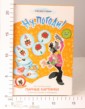 145.50 руб.
Категория*: 3Цена за штукуРС50532СМФ Парные картинки Простоквашино 03832 (16шт)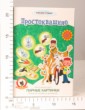 145.50 руб.
Категория*: 3Цена за штукуРС50533СМФ Парные картинки Чебурашка 03833 (16шт)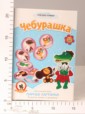 145.50 руб.
Категория*: 3Цена за штукуРО-50064Магнитная азбука-849 русск.цифры,знаки 3,5см 00849 (10шт)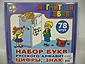 146.00 руб.
Категория*: 3Цена за штукуНК008НИ Головоломка (30 шт)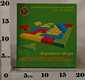 148.00 руб.
Категория*: 3Цена за штукуРС50517СМФ НПИ ходилка с фишками и кубиком Чиполлино03817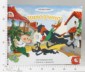 154.20 руб.
Категория*: 3Цена за штукуРС50544СМФ НПИ ходилка с кубиком и фишками Вовка в тридевятом царстве 03844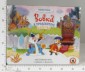 154.20 руб.
Категория*: 3Цена за штукуРС50545СМФ НПИ ходилка с кубиком и фишками Котёнок по имени Гав 03845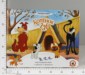 154.20 руб.
Категория*: 3Цена за штукуРС50516СМФ НПИ ходилка с фишками и кубиком Попугай Кеша 03816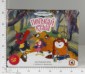 154.20 руб.
Категория*: 3Цена за штукуЛД091НПИ Футбольный менеджер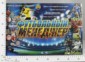 157.50 руб.
Категория*: 3Цена за штукуЛД108НПИ Крысиные бега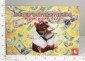 157.50 руб.
Категория*: 3Цена за штукуСТ01124Наст.игра 24 Стану отличником Азбука (32шт.) 01124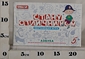 159.47 руб.
Категория*: 3Цена за штукуСТ01125Наст.игра 25 Стану отличником Английская збука (32шт.) 01125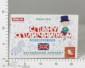 159.47 руб.
Категория*: 3Цена за штукуБП10010Игра Эрудит Гламур 10010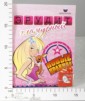 160.89 руб.
Категория*: 3Цена за штукуРАД644Форма.Серия Малышок С-644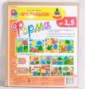 163.17 руб.
Категория*: 3Цена за штукуРАД645Величина.Серия Малышок. С-645 (10шт)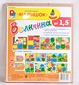 163.17 руб.
Категория*: 3Цена за штукуНК042НИ Путешествие с цифрами (15 шт)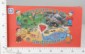 164.00 руб.
Категория*: 3Цена за штуку2-89302Игра из дерева Одень куклу.Кукла Саша (12шт)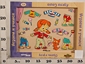 165.17 руб.
Категория*: 3Цена за штуку2-89401Игра из дерева Что внутри?Зоопарк (12шт)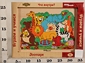 165.17 руб.
Категория*: 3Цена за штуку2-89403Игра из дерева Что внутри?Кто где живет? (12шт)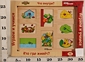 165.17 руб.
Категория*: 3Цена за штуку2-89601Игра из дерева Веселое лото.Подводный мир (12шт)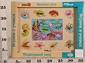 165.17 руб.
Категория*: 3Цена за штуку2-89602Игра из дерева Веселое лото.Транспорт (12шт)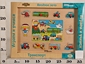 165.17 руб.
Категория*: 3Цена за штуку2-89603Игра из дерева Веселое лото.На ферме (12шт)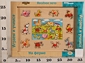 165.17 руб.
Категория*: 3Цена за штуку2-89604Игра из дерева Веселое лото.В лесу (12шт)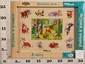 165.17 руб.
Категория*: 3Цена за штукуртикулТоварФотографияЦена  2-89002Игра из дерева Веселая азбука. Азбука в картинках 89002 12шт/уп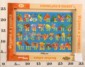 165.17 руб.
Категория*: 3Цена за штуку2-89001Игра из дерева Веселая азбука.Алфавит 89001 12шт/уп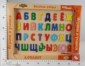 165.17 руб.
Категория*: 3Цена за штукуРО-50058Магнитная азбука-845 русск.3,5см РС (Доп.набор)00845 (10шт)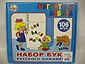 170.00 руб.
Категория*: 3Цена за штукуРАД710Игра Знаки на дорогах С-710 (11шт)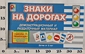 170.12 руб.
Категория*: 3Цена за штукуВС1729Умные кубики С1729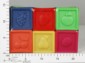 173.02 руб.
Категория*: 1Цена за штукуРС50343НПИ Монстры против пришельцев Инопланетяне 03643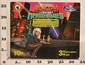 173.70 руб.
Категория*: 3Цена за штукуРС50342НПИ Монстры против пришельцев Освоение космоса 03642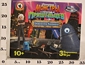 173.70 руб.
Категория*: 3Цена за штукуНК014НИ Как правильно себя вести (15 шт)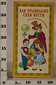 180.00 руб.
Категория*: 3Цена за штукуНК028НИ Правила дорожного движения для маленьких (15 шт)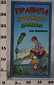 180.00 руб.
Категория*: 3Цена за штукуНК029НИ Правила этикета (12 шт)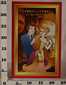 180.00 руб.
Категория*: 3Цена за штукуРАД420Игра Большие и маленькие-2 С-420 (8шт.)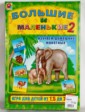 180.53 руб.
Категория*: 3Цена за штукуРАД427Игра Большие и маленькие - 3 С-427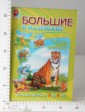 180.53 руб.
Категория*: 3Цена за штукуРАД419Игра Большие и маленькие-1 С-419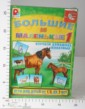 180.53 руб.
Категория*: 3Цена за штукуРС51890СНМ Тренажер Речевой 03406 (10шт)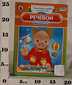 180.75 руб.
Категория*: 3Цена за штукуРС50347НПИ Спокойной ночи, малыши! Ай да ярмарка 03647 (10шт)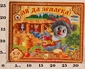 181.35 руб.
Категория*: 3Цена за штукуРС50346НПИ Спокойной ночи, малыши! Золотая рыбка 03646 (10шт)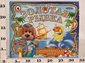 181.35 руб.
Категория*: 3Цена за штукуИК4388НПИ Чужой против Хищника-игра большая 4388/Б010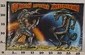 182.33 руб.
Категория*: 3Цена за штукуРС50345НПИ Монстры против пришельцев Космический базар ( экономич. игра) 03645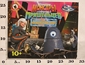 194.10 руб.
Категория*: 3Цена за штукуРС50687Логическая игра Радуга Кайе 03987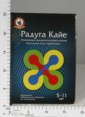 194.70 руб.
Категория*: 3Цена за штуку2-76024Игра Бал маленьких принцесс (80009) 12 штуп.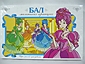 194.96 руб.
Категория*: 3Цена за штуку2-76025Игра Рыцарский турнир (80010) 12 штуп.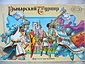 194.96 руб.
Категория*: 3Цена за штукуРО-70196Словодел Компакт (н.п.и.) 01357(16шт)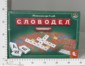 195.06 руб.
Категория*: 3Цена за штукуНК003НИ Биатлон (12 шт)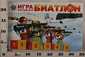 198.00 руб.
Категория*: 3Цена за штукуНК004НИ Большая рыбалка (12 шт)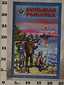 198.00 руб.
Категория*: 3Цена за штукуРАД458Первое чтение.Птицы. С-458 (8шт.)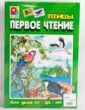 199.62 руб.
Категория*: 3Цена за штукуРАД486Первое чтение.Деревья и цветы. С-486 (8шт.)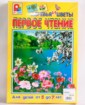 199.62 руб.
Категория*: 3Цена за штукуЛД092НПИ КУБ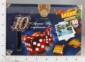 202.50 руб.
Категория*: 3Цена за штукуСТ01127Наст.игра № 27 Капитаны 01127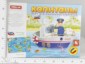 204.12 руб.
Категория*: 3Цена за штукуРО-68641Словодел (н.п.и.РС) 00309 (9шт.)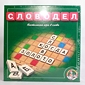 209.99 руб.
Категория*: 3Цена за штукуРО-70199Учимся считать (счет.материал) 01360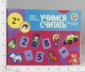 209.99 руб.
Категория*: 3Цена за штукуАртикулТоварФотографияЦена  2-76023Игра Правила дорожного движения (88006) 12 штуп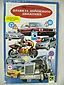 212.75 руб.
Категория*: 3Цена за штуку1100104АМаша и Медв.1100104Шар-неваляшка.ДВ дисп8асс(1бол.кор=18малХ8шт)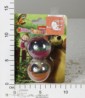 223.13 руб.
Категория*: 3Цена за штукуНК023НИ Наша семья (5 шт)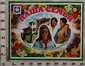 224.00 руб.
Категория*: 3Цена за штукуНК037НИ Я доктор (12 шт)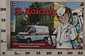 224.00 руб.
Категория*: 3Цена за штукуРС50510СМФ Игра-Панорама Винни-Пух и Пятачок 03810 (10шт)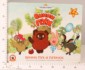 235.50 руб.
Категория*: 3Цена за штукуРС50512СМФ Игра-Панорама Малыш и Карлсон 03812 (10шт)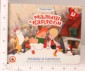 235.50 руб.
Категория*: 3Цена за штукуРС50511СМФ Игра-Панорама Каникулы в Простоквашино 03811 (10шт)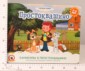 235.50 руб.
Категория*: 3Цена за штукуРС50513СМФ Игра-Панорама Путешествие Гены и Чебурашки 03813 (10шт)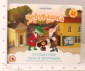 235.50 руб.
Категория*: 3Цена за штукуФ153036ИГРА НАСТОЛЬНАЯ, ЦВЕТ В АССОРТ.06 В РУСС.КОР. 8*4*23СМ ES11051 В КОР.2*96ШТ.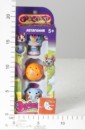 237.74 руб.
Категория*: 4Цена за штукуНК011НИ Живая азбука (15 шт)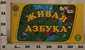 241.50 руб.
Категория*: 3Цена за штукуНК020НИ На абордаж (12 шт)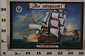 242.00 руб.
Категория*: 3Цена за штукуСТ01123Наст.игра 23 Стану отличником Азбука-арифметика (16шт.) 01123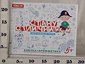 243.00 руб.
Категория*: 3Цена за штуку2-76022Игра За грибами (80008) 12 штуп.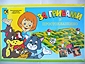 247.23 руб.
Категория*: 3Цена за штуку2-76043Игра Летающие колпачки Звездопад (76043) 12шт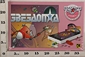 247.23 руб.
Категория*: 3Цена за штуку2-76044Игра Летающие колпачки Ловцы жемчуга (76044) 12шт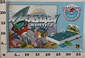 247.23 руб.
Категория*: 3Цена за штуку2-76045Игра Летающие колпачки Земляничная поляна (76045) 12шт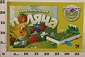 247.23 руб.
Категория*: 3Цена за штукуСМТ56НИ.ТГ Феникс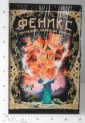 252.00 руб.
Категория*: 3Цена за штукуРС50450Дисней Игра-Панорама Винни и Кролик 03750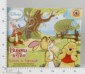 252.00 руб.
Категория*: 3Цена за штукуРС50452Дисней Игра-Панорама Бемби 03752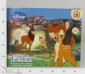 252.00 руб.
Категория*: 3Цена за штукуСТ01118Наст.игра 18 Найди слово (ЛОГОС) (12шт) 01118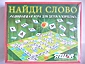 254.03 руб.
Категория*: 3Цена за штукуСТ01137Наст.игра Супер Твистер (16шт) 01137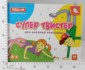 254.36 руб.
Категория*: 3Цена за штукуНК022НИ Наш город (12 шт)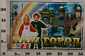 258.00 руб.
Категория*: 3Цена за штукуРО-67210Светофор (нпи) 00296 (10шт.)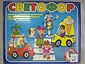 259.99 руб.
Категория*: 3Цена за штукуРО-70194Зайчики. Игра-конструктор 01355 (7шт)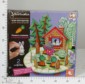 259.99 руб.
Категория*: 3Цена за штукуРО-69798Танковый бой м/г РФИ 00994 (9шт)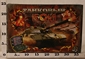 265.06 руб.
Категория*: 3Цена за штукуРО-69799Космический бой РФИ (м/г) 00995 (9шт)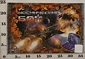 265.06 руб.
Категория*: 3Цена за штукуРО-69797Морской бой РФИ-2 ретро (м/г) 00993 (9шт)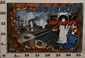 265.06 руб.
Категория*: 3Цена за штукуРО-69796Морской бой-1 РФИ (м/г) 00992 (9шт)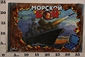 265.06 руб.
Категория*: 3Цена за штуку2-89015Игра из дерева Ростометр 89015 16шт/уп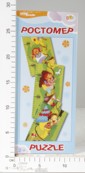 267.06 руб.
Категория*: 3Цена за штукуРО-50065Магнитная азбука-859 (цифры+русск.) 3,5см (7шт)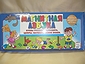 267.99 руб.
Категория*: 3Цена за штукуАртикулТоварФотографияЦена  РС82613Менеджер Молодежный 82613 (20шт.)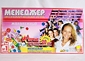 275.55 руб.
Категория*: 3Цена за штукуРС82603Менеджер России (эконом.игра) (20шт)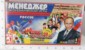 275.55 руб.
Категория*: 3Цена за штукуРС82604Менеджер Петр 1 (эконом.игра) (20шт)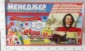 275.55 руб.
Категория*: 3Цена за штукуРС82609Менеджер Классический (20шт)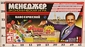 275.55 руб.
Категория*: 3Цена за штукуНК019НИ Морская пехота (12 шт)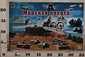 276.00 руб.
Категория*: 3Цена за штукуНК038НИ Я спасатель (12 шт)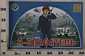 276.00 руб.
Категория*: 3Цена за штукуНК040НИ Моя киностудия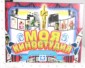 276.00 руб.
Категория*: 3Цена за штукуРАД617Семь футов под килем.Игра. С-617 (10шт.)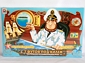 277.73 руб.
Категория*: 3Цена за штукуРАД630Дальний рейс.Игра. С-630 (10шт.)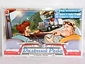 277.73 руб.
Категория*: 3Цена за штукуРАД709Седьмое небо.Игра. С-709 (10шт.)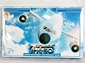 277.73 руб.
Категория*: 3Цена за штукуРАД819Игра Тайны морских глубин С-819 (10шт)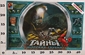 277.73 руб.
Категория*: 3Цена за штукуРАД845Игра АкваФото Солнечной С-845 (10шт)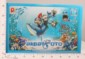 277.73 руб.
Категория*: 3Цена за штукуРАД853Игра Экзо-зоо С-853 (10шт)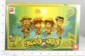 277.73 руб.
Категория*: 3Цена за штукуРАД827Игра Большое опасное приключение С-827 (10шт)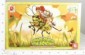 277.73 руб.
Категория*: 3Цена за штукуРАД858Игра Волшебный дождь С-858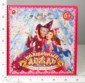 277.73 руб.
Категория*: 3Цена за штукуРАД871Игра Башня Единорога С-871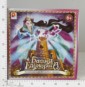 277.73 руб.
Категория*: 3Цена за штукуРАД870Игра Каменный топор С-870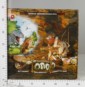 277.73 руб.
Категория*: 3Цена за штукуРАД878Игра Академия волшебниц С-878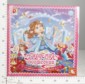 277.73 руб.
Категория*: 3Цена за штукуРАД879Игра Королевский рубин С-879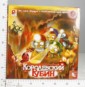 277.73 руб.
Категория*: 3Цена за штукуРАД882Игра Проделки фей С-882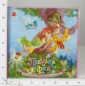 277.73 руб.
Категория*: 3Цена за штукуРАД885Игра Волшебный сад С-885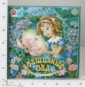 277.73 руб.
Категория*: 3Цена за штукуРАД884Игра Хозяйка морей С-884 (6шт)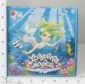 277.73 руб.
Категория*: 3Цена за штукуРАД902Игра Счастливая семья С-902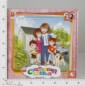 277.73 руб.
Категория*: 3Цена за штукуРАД904Игра 33 столицы С-904277.73 руб.
Категория*: 3Цена за штукуРО-70412Пифагорики 2(+3) арт.01497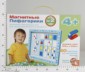 285.06 руб.
Категория*: 3Цена за штукуРО-70411Пифагорики 1(+3) арт.01496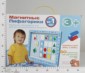 285.06 руб.
Категория*: 3Цена за штукуНК035НИ Футбольный клуб (5 ШТ)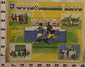 294.00 руб.
Категория*: 3Цена за штукуНК036НИ Я водитель (5 шт)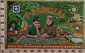 294.00 руб.
Категория*: 3Цена за штукуСМТ338НИ.ФГ Подиум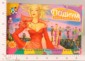 294.00 руб.
Категория*: 3Цена за штукуСМТ117НИ.ФГ Эти забавные животные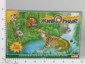 294.00 руб.
Категория*: 3Цена за штукуАртикулТоварФотографияЦена  ДФМ2340Барбоскины. Викторина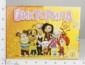 294.53 руб.
Категория*: 3Цена за штукуСТ01122Наст.игра 22 Бизнес-Life (10шт.) 01122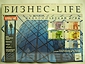 295.26 руб.
Категория*: 3Цена за штукуСТ01151Наст.игра.№51 Реверси (8шт) 01151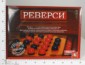 297.30 руб.
Категория*: 3Цена за штуку3283Домино Тачки, 28дет, 7х3,5см, 6/24 3283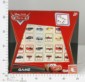 301.72 руб.
Категория*: 3Цена за штукуСТ01146Наст.игра №46 Мега Твистер 01146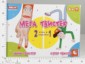 325.44 руб.
Категория*: 3Цена за штукуСМТ183НИ.ТГ Счет 33 карточки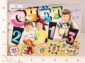 325.50 руб.
Категория*: 3Цена за штукуРО-69827Словодел Великан (н.п.и) 01078 (5шт)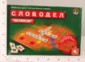 335.06 руб.
Категория*: 3Цена за штукуРС51423Самоучитель игры на металлофоне «Соловушка» (для детей от 7 лет) 09053 (6шт)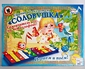 358.65 руб.
Категория*: 3Цена за штукуРС51420Самоучитель игры на металлофоне «Улитка» (для детей 4-5 лет) 09050 (6шт)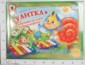 358.65 руб.
Категория*: 3Цена за штукуРС51422Самоучитель игры на металлофоне «Веселые гуси» (для детей 6-7 лет) 09052 (6шт)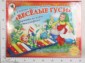 358.65 руб.
Категория*: 3Цена за штукуРС51421Самоучитель игры на металлофоне «Котенька-коток» (для детей 5-6 лет) 09051 (6шт)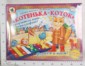 358.65 руб.
Категория*: 3Цена за штукуРО-70423Баклуши. Игра для детей и взрослых арт.01505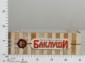 359.99 руб.
Категория*: 3Цена за штукуРО-70424Падающая башня. Игра для детей и взрослых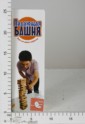 359.99 руб.
Категория*: 3Цена за штукуИК5705Эрудит Игра (Все о спорте) 5705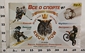 364.65 руб.
Категория*: 3Цена за штукуРО-50057Магнитная азбука в чемодане-807 (цифры+русск.) 807 (7шт)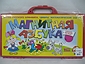 371.06 руб.
Категория*: 3Цена за штукуСТ01152Наст.игра.№52 Поле боя (16шт) 01152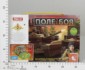 379.88 руб.
Категория*: 3Цена за штукуРО-67119Ларец гаданий 00003 (4шт)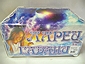 379.99 руб.
Категория*: 3Цена за штукуСТ01121Наст.игра 21 Морской бой (10шт) 01121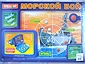 385.95 руб.
Категория*: 3Цена за штукуСТ01148Наст.игра №48 Морской бой (16шт) 01148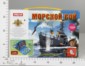 385.95 руб.
Категория*: 3Цена за штукуФ155562ИГРА НАСТОЛЬНАЯ ЖИЗНЬ DO2905R В РУСС. КОР. 52*5*26СМ ER13648R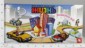 388.41 руб.
Категория*: 4Цена за штуку2-76073Игры 55 лучших игр мира 76073 (48шт)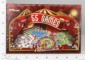 395.76 руб.
Категория*: 3Цена за штукуРАД708Игра Динопарк С-708 (10шт)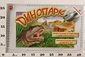 407.91 руб.
Категория*: 3Цена за штукуСМТ137НИ.ТГ Путь к успеху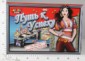 420.00 руб.
Категория*: 3Цена за штукуТНГ6050Игра настольная Веселые червячки, от 3-х лет, пластмасса 6050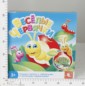 420.00 руб.
Категория*: 4Цена за штукуБП10029НИ Улица безопасная 10029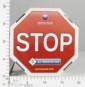 447.53 руб.
Категория*: 3Цена за штукуРО-70187Словодел магнитный (н.п.и.) 01348 (15шт)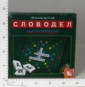 449.99 руб.
Категория*: 3Цена за штукуРО-67037Викторина Первоклассника (н.п.и.) 00153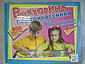 455.06 руб.
Категория*: 3Цена за штукуЮТ782398Смотри в оба 782398/768293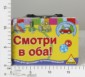 459.74 руб.
Категория*: 3Цена за штуку2-76040Игра Колесо фортуны (9шт.)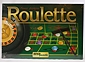 474.86 руб.
Категория*: 3Цена за штукуНИ623184Игра настольн. 4 в 1, боулинг, хоккей, баскетбол, гольф 628-19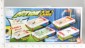 480.00 руб.
Категория*: 4Цена за штукуАртикулТоварФотографияЦена  РАД374Русские народные сказки.Набор игр. С-374 (5шт.)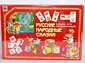 486.03 руб.
Категория*: 3Цена за штукуБП10031НИ Хитрованы на Олимпийских играх 10031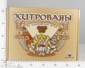 500.63 руб.
Категория*: 3Цена за штукуТНГ6051Игра настольная Кто в яйце?с карточками, от 5 лет, пластмасса 6051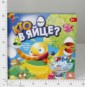 505.44 руб.
Категория*: 4Цена за штукуДФМ1045Электровикторина.Маленький профессор.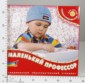 519.75 руб.
Категория*: 3Цена за штукуДФМ1042Электровикторина.Развитие мышления.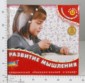 519.75 руб.
Категория*: 3Цена за штукуДФМ1046Электровикторина.Родная речь.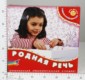 519.75 руб.
Категория*: 3Цена за штукуДФМ2153Электровикторина.Детям о животных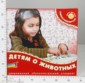 519.75 руб.
Категория*: 3Цена за штукуЮТ78004250 игр (с 6-ти лет)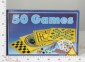 529.54 руб.
Категория*: 3Цена за штукуСМТ1830НИ.ФГ ТК Викторина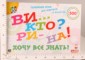 541.80 руб.
Категория*: 3Цена за штукуБП10032НИ Классики 10032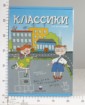 560.25 руб.
Категория*: 3Цена за штукуБП10024НИ Шустрики 3 игры 10024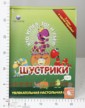 560.25 руб.
Категория*: 3Цена за штукуТНГ930431Игра настольная Spider-man SCR930431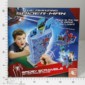 560.34 руб.
Категория*: 4Цена за штукуТНГ520275Игра настольная CARS 2 DTH520275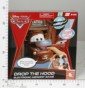 606.82 руб.
Категория*: 4Цена за штукуТНГ00001GИгра настольная Морской бой с перископическим прицелом G-00001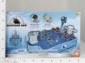 616.56 руб.
Категория*: 4Цена за штукуТНГ00002GИгра настольная Битва монстров G-00002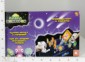 618.29 руб.
Категория*: 4Цена за штукуДФМ2334Барбоскины. Электровикторина. Моя любимая игра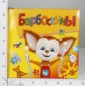 622.55 руб.
Категория*: 3Цена за штукуТНГ7004Игра настольная Озорные шарики, от 3-х лет, пластмасса 7004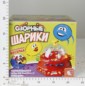 651.46 руб.
Категория*: 4Цена за штукуНИ87550НИ Футбол X-match 87550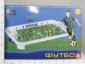 667.12 руб.
Категория*: 4Цена за штуку6065642Настольная игра с шариком, 6/24 6065642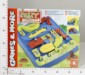 671.67 руб.
Категория*: 3Цена за штуку585-Н37109ЧШахматы, шашки, нарды В15263 N585-H37109 (16шт)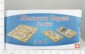 757.66 руб.
Категория*: 4Цена за штуку2-76074Игры 101 лучшая игра мира 76074 (36шт)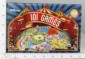 835.49 руб.
Категория*: 3Цена за штукуЮТ40427Танграм 40427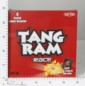 855.78 руб.
Категория*: 3Цена за штуку585-Н37124ЧШахматы, шашки, нарды В15365 N585-H37124 (12шт)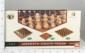 878.83 руб.
Категория*: 4Цена за штукуЮТ778094Сорок два 778094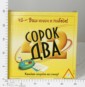 960.39 руб.
Категория*: 3Цена за штуку2-76093Н.И.Юный физик 76093 (6шт)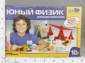 964.19 руб.
Категория*: 3Цена за штукуФ142227ИГРА НАСТ.ФУТБОЛ 2516 EV17197 В/К 70*35*7СМ в кор.12шт F001-H30017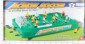 1758.12 руб.
Категория*: 4Цена за штуку